Clasificación archivística: IS.3.1 ACTA DE LA TRIGÉSIMO SEGUNDA SESIÓN ORDINARIA DE CABILDO DE L AYUNTAMIENTO MUNICIPAL CONSTITUCIONAL DE ATLIXCO, PUEBLA, 2014-2018, DE FECHA TRECE DE SEPTIEMBRE DE DOS MIL DIECISÉIS.ESTANDO REUNIDOS EL INGENIERO JOSÉ LUIS GALEAZZI BERRA, PRESIDENTE MUNICIPAL CONSTITUCIONAL, LOS CIUDADANOS REGIDORES, SÍNDICO MUNICIPAL Y LA SECRETARIA DEL AYUNTAMIENTO EN EL SALÓN DE CABILDOS DEL PALACIO MUNICIPAL, PARA LLEVAR ACABO LA PRESENTE SESIÓN, SE PROCEDE AL DESAHOGO DE LOS SIGUIENTES PUNTOS:PUNTO UNOEl Presidente Municipal, manifiesta: Buenas tardes señoras, señores Regidores, ciudadano Síndico Municipal y Secretaria del Ayuntamiento, nos hemos reunido en este recinto oficial, con el objeto de celebrar la trigésimo segunda sesión ordinaria del Cabildo Municipal y siendo las diecisiete horas del día trece de septiembre del año dos mil dieciséis, declaro la apertura de la sesión y para su desarrollo solicito a la Secretaria del Ayuntamiento, proceda a realizar el pase de lista de asistencia.PUNTO DOSLa Secretaria del Ayuntamiento, manifiesta: Gracias señor Presidente, Honorable Cabildo, buenas tardes a todos después de la apertura de la sesión procedo a realizar el pase de lista: Presidente Municipal ConstitucionalC. ING. JOSÉ LUIS GALEAZZI BERRARegidores:C. JORGE EDUARDO MOYA HERNÁNDEZ;C. GRACIELA CANTORÁN NÁJERA;C. JORGE MARIO BLANCARTE MONTAÑO;C. MARÍA AUXILIO MORALES HEREDIA;C. JUAN MANUEL AYESTARÁN NAVA;C. JESICA RAMÍREZ ROSAS;C. ERICH AMIGÓN VELÁZQUEZ;C. HAYDEE MUCIÑO DELGADO;C. RODOLFO CHÁVEZ ESCUDERO;C. ESPERANZA SÁNCHEZ PÉREZ;C. FÉLIX CASTILLO SÁNCHEZ; YSíndico Municipal:C. JORGE GUTIÉRREZ RAMOS.La Secretaria del Ayuntamiento, manifiesta: Señor Presidente, me permito informarle que se cuenta con la asistencia de trece de los trece integrantes del Ayuntamiento Municipal.PUNTO TRESEl Presidente, manifiesta: En tal virtud existe quórum legal para el desarrollo de esta sesión ordinaria de Cabildo, por lo tanto queda legalmente constituida y le solicito a la Secretaria del Ayuntamiento, proceda a dar lectura al proyecto del orden del día.PUNTO CUATROLa Secretaria del Ayuntamiento, menciona: Honorable Cabildo, para el desarrollo de esta sesión ordinaria procedo a dar lectura al proyecto del:ORDEN DEL DÍA:1.- Apertura de la sesión.2.- Pase de lista de asistencia.3.- Declaración del quórum legal.4.- Lectura, discusión y en su caso aprobación del orden del día.5.- Lectura y aprobación de las actas de Cabildo de fechas: Nueve de agosto de dos mil dieciséis (Ordinaria);Diecisiete de agosto de dos mil dieciséis (Extraordinaria).6.- Informe que se rinde a través de la Secretaria del Ayuntamiento, con relación a la noticia administrativa y estadística del estado que guarda la administración pública municipal, correspondiente al mes de agosto del año en curso. 7.- Dictamen que presenta la Comisión de Desarrollo Humano, Social y Económico, a través de su Presidenta la Regidora María Auxilio Morales Heredia, para la ratificación de las condonaciones, apoyos económicos y en especie solicitados por la ciudadanía durante el mes de agosto del año en curso. 8.- Dictamen que presenta la Comisión de Desarrollo Urbano, Obras y Servicios Públicos de Calidad, a través de su Presidente el Regidor Juan Manuel Ayestarán Nava por el que solicita que se autorice utilizar las economías del Fondo de Aportaciones para el Fortalecimiento de los Municipios  (FORTAMUN) de diversos ejercicios fiscales así como ejercer recursos del FORTAMUN 2016 y de recursos propios, para la ejecución de la obra denominada revestimiento del canal principal, del km. 0+000.00 al km 0+722.00 entre Calle Manuel Gómez Morín y camino viejo a San Juan Tianguismanalco, Colonia Cabrera, Atlixco, Puebla.9.- Dictamen que presenta la Comisión de Desarrollo Urbano, Obras y Servicios Públicos de Calidad, a través de su Presidente el Regidor Juan Manuel Ayestarán Nava por el que solicita que se autorice el proyecto cultural denominado “Festival de la Conchita”. 10.- Dictamen que presenta la Comisión de Patrimonio y Hacienda Municipal, a través de su Presidenta la Regidora Graciela Cantorán Nájera, por el que solicita se apruebe el Reglamento de Catastro del Municipio de Atlixco, Puebla.11.- Dictamen que presenta la Regidora Graciela Cantorán Nájera, Presidenta de la Comisión de Patrimonio y Hacienda Municipal y el Licenciado Jorge Gutiérrez Ramos, Síndico Municipal, por el que solicitan que se apruebe la pensión por riesgo de trabajo del C. Eladio Guarneros Hernández.12.- Dictamen que presenta la Comisión de Patrimonio y Hacienda Municipal, a través de su 	Presidenta la Regidora Graciela Cantorán Nájera, por el que se solicita se aprueben los estados financieros y reportes armonizados, el estado de origen y aplicación de recursos del 1 al 31 de agosto de 2016.13.- Dictamen que presenta la Comisión de Patrimonio y Hacienda Municipal, a través de su Presidenta la Regidora Graciela Cantorán Nájera, por el que se solicita que se apruebe la designación del Cronista Municipal de Atlixco, Puebla, así como la integración del Consejo de la Crónica del Municipio de Atlixco, Puebla y su Reglamento.14.- Dictamen que presenta la Comisión de Industria y Comercio, a través de su Presidenta la Regidora Esperanza Sánchez Pérez, por el que solicita la apertura de un establecimiento con giro de miscelánea, ultramarinos con venta de bebidas alcohólicas en botella cerrada, denominado “ABARROTES GAONA”.15.- Dictamen que presenta la Comisión de Cultura y Tradiciones, a través de su Presidente el Regidor Erich Amigón Velázquez, por el que solicita se apruebe el Programa Municipal de Vigías del Patrimonio Cultural y su Reglamento Interno.16.- Asuntos generales.17.- Cierre de la sesión.Es cuanto Señor Presidente.El Presidente Municipal, manifiesta: Honorable Cabildo, les comento que se han desahogado los puntos uno, dos y tres del orden del día, por lo que le solicito a la Secretaria del Ayuntamiento, proceda a tomar la votación correspondiente a la aprobación del orden del día. La Secretaria del Ayuntamiento, manifiesta: Honorable Cabildo, quienes estén por la afirmativa de aprobar el proyecto del orden del día, sírvanse manifestarlo levantando la mano.Se aprueba por unanimidad de votos.PUNTO CINCOEl Presidente Municipal, manifiesta: Honorable Cabildo, el punto cinco del orden del día corresponde a la solicitud de dispensa de lectura y aprobación de las actas de Cabildo de la sesión ordinaria y extraordinaria, celebradas en el mes de agosto del año en curso, por lo tanto le pido a la Secretaria del Ayuntamiento proceda a dar lectura a su solicitud.La Secretaria del Ayuntamiento, manifiesta:HONORABLE CABILDO:En virtud de que se han circulado previamente las actas de Cabildo de las sesiones: 31o., ordinaria de fecha nueve de agosto y 86o., extraordinaria de fecha diecisiete de agosto del año en curso, solicito la dispensa de lectura y su aprobación, toda vez que fueron revisadas con anterioridad. Es cuanto señor Presidente.El Presidente Municipal manifiesta: Está a consideración de este Cuerpo Colegiado, la dispensa de lectura y aprobación de las actas antes mencionadas, ¿alguien desea hacer uso de la palabra? Si no existe ningún comentario, solicito a la Secretaria del Ayuntamiento, proceda a recabar la votación.La Secretaria del Ayuntamiento, expresa: Honorable Cabildo, quienes estén por la afirmativa de aprobar la solicitud de la dispensa de lectura, así como las actas de Cabildo de las sesiones ordinaria y extraordinaria en cita, sírvanse manifestarlo levantando la mano.Se aprueba por unanimidad de votos.PUNTO SEIS El Presidente Municipal, manifiesta: Honorable Cabildo, el punto seis del orden del día corresponde al informe que se rinde a través de la Secretaria del Ayuntamiento, con relación a la noticia administrativa y estadística del estado que guarda la administración pública municipal, correspondiente al mes de agosto del año en curso, por lo tanto le solicito a la Secretaria del Ayuntamiento proceda a dar lectura a su informe.La Secretaria del Ayuntamiento, manifiesta:HONORABLE CABILDO:Toda vez que en sesión ordinaria de fecha once de marzo del año 2014, este Cuerpo Colegiado aprobó que se omita la lectura del informe relativo a la Noticia Administrativa y Estadística del estado que guarda la Administración Pública Municipal, se les informa que está a su disposición en la oficina de la Secretaría del Ayuntamiento el informe relativo al mes de agosto del año en curso, para su consulta.Es cuanto Señor Presidente. El Presidente Municipal, menciona: Está a consideración de este Cuerpo Colegiado, el informe a que se le ha dado lectura, ¿alguien desea hacer uso de la palabra? Si no existe algún comentario, y toda vez que siendo un informe no requiere votación, se continúa con el desarrollo de la sesión.PUNTO SIETEEl Presidente Municipal, manifiesta: Honorable Cabildo, el punto siete del orden del día corresponde al Dictamen que presenta la Comisión de Desarrollo Humano, Social y Económico, a través de su Presidenta la Regidora María Auxilio Morales Heredia, para la ratificación de las condonaciones, apoyos económicos y en especie solicitados por la ciudadanía durante el mes de agosto del año dos mil dieciséis, por lo tanto le solicito a la Regidora proceda a dar lectura a su Dictamen.La Presidenta de la Comisión de Desarrollo Humano, Social y Económico, manifiesta:HONORABLE CABILDO:LOS QUE SUSCRIBEN INTEGRANTES DE LA COMISIÓN DE  DESARROLLO HUMANO, SOCIAL  Y ECONÓMICO, FÉLIX CASTILLO SÁNCHEZ, JORGE EDUARDO MOYA HERNÁNDEZ, A TRAVÉS DE SU PRESIDENTA LA REGIDORA MARÍA AUXILIO MORALES HEREDIA, CON FUNDAMENTO EN LOS ARTÍCULOS 115 DE LA CONSTITUCIÓN POLÍTICA DE LOS ESTADOS UNIDOS MEXICANOS, 103 Y 105 FRACCIÓN III DE LA CONSTITUCIÓN POLÍTICA DEL ESTADO LIBRE Y SOBERANO DE PUEBLA, 2, 3, 78 FRACCIÓN IV, 91  FRACCIÓN II, 141 FRACCIONES I, III, IV, VIII, Y 143 DE LEY ORGÁNICA MUNICIPAL, Y 43 FRACCIÓN VIII DEL CÓDIGO FISCAL MUNICIPAL PARA EL ESTADO DE PUEBLA, SOMETEMOS A SU CONSIDERACIÓN EL PRESENTE DICTAMEN BASÁNDONOS PARA TAL EFECTO EN LOS SIGUIENTES ANTECEDENTES Y CONSIDERANDOS:ANTECEDENTES1.- La desigualdad económica y social en nuestro municipio es una realidad innegable, tenemos familias con rezago en las condiciones de vida, en la educación, en la salud en el acceso a los servicios básicos, producto de la desigualdad en la distribución de ingresos; estas familias muchas veces buscan obtener recursos para su subsistencia en la economía informal, careciendo de la protección de la seguridad social entre otras muchas necesidades. 2.- Que las personas a que se refiere el párrafo anterior, buscan en su autoridad el apoyo económico o en especie que les hace falta y es una constante para este Ayuntamiento que soliciten apoyos para la condonación de pagos de multas, impuestos o derechos ya sea de manera total o parcial, panteones, predial, etc.3.- Por otra parte, las comunidades en las celebraciones de sus fiestas patronales recurren al apoyo de la autoridad para cubrir parte de los gastos que se les generan para esos eventos, solicitando condonaciones en el pago de seguridad pública o interventores en fiestas patronales.4.- Así mismo, las escuelas, frecuentemente solicitan todo tipo de apoyos para llevar a cabo sus festivales, eventos cívicos, y festividades especiales como día del niño, día de la madre, etc. por lo que:CONSIDERANDOI.- Que el Municipio Libre constituye la base de la división territorial y de la organización política y administrativa del Estado, el cual está investido de personalidad jurídica propia y cuenta con la facultad de manejar su patrimonio conforme a la ley; la de administrar libremente su hacienda, la cual se forma de los rendimientos de los bienes que le pertenecen, así como de las contribuciones y otros ingresos que la Legislatura del Estado establece a su favor, según lo disponen los artículos 115 fracción II de la Constitución Política de los Estados Unidos Mexicanos, 102 y 103 de la Constitución Política del Estado Libre y Soberano de Puebla y 3 de la Ley Orgánica Municipal.II.- Que el Artículo 15 del Código Fiscal Municipal para el Estado de Puebla refiere que el Presidente es autoridad fiscal en el municipio. Asimismo el artículo 43 del mismo Código en su fracción VIII refiere que:Artículo 43.- Son facultades de las autoridades fiscales municipales:“…VIII.- Condonar o eximir total o parcialmente el pago de contribuciones y sus accesorios, autorizar su pago a plazo, diferido o en parcialidades cuando se haya afectado o se trate de impedir que se afecte la situación de algún lugar o región del municipio, una rama de actividad, la producción o venta de productos o la realización de una actividad, así como en casos de catástrofes sufridas o fenómenos naturales, plagas o epidemias, siempre y cuando lo anterior sea aprobado por el Cabildo del Municipio…”.III.- Es a éste Cuerpo Colegiado a quien le compete aprobar las solicitudes de condonación que se describen en el presente Dictamen; por tal motivo sometemos a consideración el otorgamiento de apoyos económicos en efectivo y en especie para que los peticionarios subsanen sus necesidades más apremiantes. IV.- Así mismo, someto a su consideración 4 solicitudes de condonaciones y apoyos por concepto de defunciones, que al afecto son: V.- Igualmente, someto a su consideración 1 solicitud de apoyo en cuanto al deporte, que al afecto es:VI.- Así también, someto a su consideración 4 solicitudes de apoyos y condonaciones de ciudadanos para diversos eventos, que al afecto son:VII.- Así mismo, someto a su consideración 2 solicitudes de apoyos y condonaciones cuanto a educación, que al afecto son:VIII.- Igualmente, someto a su consideración 11 solicitudes de apoyo y condonaciones en cuanto a salud, que al afecto son:IX.- Así también, someto a su consideración 6 solicitudes de condonaciones y apoyos por motivo de festividades, que al efecto son:X.- Así mismo, someto a su consideración 2 solicitudes de condonaciones por concepto de uso de suelo y permiso de construcción, que al efecto son:XI.- Finalmente, someto a su consideración 1 solicitud de apoyo del comisariado ejidal, en beneficio de su comunidad, que al efecto es:DICTAMENPRIMERO.- Que se ratifiquen las condonaciones y apoyos en efectivo o en especie a que se refieren los puntos IV, V, VI, VII, VIII, IX, X y XI del Capítulo de Considerandos del presente Dictamen.SEGUNDO.- Que se instruya a la Tesorera Municipal a efecto de que provea lo necesario para dar cumplimiento al acuerdo de este Cuerpo Edilicio.Es cuanto Señor Presidente.El Presidente Municipal, expresa: Está a consideración de este Cuerpo Colegiado, el Dictamen a que se le ha dado lectura, ¿alguien desea hacer uso de la palabra? El Presidente Municipal, expresa: Honorable Cabildo, si no existe algún otro comentario, solicito a la Secretaria del Ayuntamiento, proceda a recabar la votación.La Secretaria del Ayuntamiento, menciona: Honorable Cabildo, quienes estén por la afirmativa de aprobar el Dictamen a que se ha dado lectura, sírvanse manifestarlo levantando la mano.Se aprueba por unanimidad de votos.PUNTO OCHOEl Presidente Municipal, expresa: Honorable Cabildo, el punto ocho del orden del día corresponde al Dictamen que presenta la Comisión de Desarrollo Urbano, Obras y Servicios Públicos de Calidad, a través de su Presidente el Regidor Juan Manuel Ayestarán Nava por el que solicita que se autorice utilizar las economías del Fondo de Aportaciones para el Fortalecimiento de los Municipios (FORTAMUN) de diversos ejercicios fiscales así como ejercer recursos del FORTAMUN 2016 y de recursos propios, para la ejecución de la obra denominada revestimiento del canal principal, del km. 0+000.00 al km 0+722.00 entre Calle Manuel Gómez Morín y camino viejo a San Juan Tianguismanalco, Colonia Cabrera, Atlixco, Puebla, por lo tanto le solicito al Regidor proceda a dar lectura a su Dictamen.El Presidente de la Comisión de Desarrollo Urbano, Obras y Servicios Públicos de Calidad, manifiesta:HONORABLE CABILDO:LOS QUE SUSCRIBEN MIEMBROS DE LA COMISIÓN DE DESARROLLO URBANO, OBRAS Y SERVICIOS PÚBLICOS DE CALIDAD, A TRAVÉS DE SU PRESIDENTE EL REGIDOR JUAN MANUEL AYESTARÁN NAVA; CON FUNDAMENTO EN LO DISPUESTO POR EL ARTÍCULO 115 FRACCIONES II Y III DE LA CONSTITUCION POLÍTICA DE LOS ESTADOS UNIDOS MEXICANOS; 103 PRIMER PÁRRAFO, 105 FRACCIÓN III DE LA CONSTITUCIÓN POLÍTICA DEL ESTADO LIBRE Y SOBERANO DE PUEBLA; 3, 78 FRACCIÓN IV, 92 FRACCIONES I Y VII, 140, 141, 163 Y 199 DE LA LEY ORGÁNICA MUNICIPAL; 1 Y 111 DE LA LEY DE HACIENDA MUNICIPAL DEL ESTADO LIBRE Y  SOBERANO DE PUEBLA;  2 DEL CÓDIGO FISCAL MUNICIPAL DEL ESTADO LIBRE Y SOBERANO DE PUEBLA; SOMETEMOS A CONSIDERACIÓN DE ESTE HONORABLE CUERPO COLEGIADO EL DICTAMEN POR EL QUE SE AUTORIZA UTILIZAR LAS ECONOMÍAS DEL FONDO DE APORTACIONES PARA EL FORTALECIMIENTO DE LOS MUNICIPIOS  (FORTAMUN) DE DIVERSOS EJERCICIOS FISCALES PARA LA EJECUCIÓN DE LA OBRA DENOMINADA REVESTIMIENTO DEL CANAL PRINCIPAL, DEL KM. 0+000.00 AL KM 0+722.00 ENTRE CALLE MANUEL GÓMEZ MORÍN Y CAMINO VIEJO A SAN JUAN TIANGUISMANALCO, COLONIA CABRERA, ATLIXCO, PUEBLA, ASÍ COMO SE AUTORICE UTILIZAR RECURSOS PROPIOS Y DEL FORTAMUN 2016,  POR LO QUE:CONSIDERANDOI.- Que, el artículo 115 de la Constitución Política de los Estados Unidos Mexicanos, señala que los Estados adoptarán, para su régimen interior, la forma de gobierno republicano, representativo, popular, teniendo como base de su división territorial y de su organización política y administrativa, el Municipio Libre.II.- Que, el artículo 115 fracción II de la Constitución Política de los Estados Unidos Mexicanos y sus correlativos 103 primer párrafo y 105 fracción III de la Constitución Política del Estado Libre y Soberano de Puebla, 3, 78 fracción IV y 141 de la Ley Orgánica Municipal establecen que los Municipios estarán investidos de personalidad jurídica, manejarán su patrimonio conforme a la ley y administrarán libremente su hacienda, además tendrán facultades para aprobar, de acuerdo con las leyes en materia municipal que deberán expedir las legislaturas de los Estados, los Bandos de Policía y Gobierno, los Reglamentos, Circulares y Disposiciones Administrativas de observancia general dentro de sus respectivas jurisdicciones, que organicen la administración pública municipal, regulen las materias, procedimientos, funciones y servicios públicos de su competencia y aseguren la participación ciudadana y vecinal.III.- Que, el artículo 92 fracciones I y VII de la Ley Orgánica Municipal establece que entre las facultades y obligaciones de los Regidores se encuentran las de ejercer la debida inspección y vigilancia, en los ramos a su cargo; así como formular al Ayuntamiento las propuestas de ordenamientos en asuntos municipales, y promover todo lo que crean conveniente al buen servicio público.IV. Que, el artículo 140 de la Ley de Orgánica Municipal, establece que el Patrimonio Municipal se constituye por la universidad de los derechos y acciones de que es titular el Municipio, los cuales pueden valorarse económicamente y se encuentran destinados a la realización de sus fines, asimismo forma parte del Patrimonio Municipal, la Hacienda Pública Municipal, así como aquellos bienes y derechos que por cualquier título le trasfieran al Municipio, la Federación, el Estado, los particulares o cualquier otro organismo público o privado.V.- Que, el artículo 163 de la Ley Orgánica Municipal, establece que cada Municipio contará con una Tesorería Municipal, que será la dependencia encargada de administrar el Patrimonio Municipal, la cual está a cargo de un Tesorero, quien debe cubrir los mismos requisitos señalados para el Secretario del Ayuntamiento, será nombrado y removido por el Ayuntamiento a propuesta del Presidente Municipal, y será remunerado de acuerdo con el presupuesto respectivo.VI.- Que el artículo 1 de la Ley de Hacienda Municipal del Estado Libre y  Soberano de Puebla dispone que la hacienda pública municipal se conforma por las contribuciones, productos, aprovechamientos, participaciones, aportaciones, reasignaciones y demás ingresos que determinen las leyes fiscales; las donaciones, legados, herencias y reintegros que se hicieren a su favor, así como cualquier otro que incremente el erario público y que se destine a los gastos gubernamentales de cada ejercicio fiscal.VII.- Que el artículo 111 de la Ley de Hacienda Municipal del Estado Libre y  Soberano de Puebla establece que las participaciones en ingresos federales y estatales, los fondos de aportaciones federales, los incentivos económicos, las reasignaciones y demás ingresos que correspondan al Municipio, se recibirán conforme a lo dispuesto por la Ley de Coordinación Fiscal y demás disposiciones de carácter estatal, incluyendo los convenios que celebre el Estado con el Municipio, así como a los Convenios de Adhesión al Sistema Nacional de Coordinación Fiscal y sus anexos, el de Colaboración Administrativa en materia Fiscal Federal, sus anexos y declaratorias.VIII.- Que el artículo 2 del Código Fiscal Municipal del Estado Libre y Soberano de Puebla establece que son ingresos del Municipio, las contribuciones, productos, aprovechamientos, participaciones, aportaciones, reasignaciones y demás ingresos que determinen las leyes fiscales; las donaciones, legados, herencias y reintegros que se hicieren a su favor, así como cualquier otro que incremente el erario público y que se destine a los gastos gubernamentales de cada ejercicio fiscal.IX.- Que como consecuencia  de conformidad con lo establecido en los respectivos artículos, son participaciones los fondos constituidos en beneficio del Municipio, con cargo a recursos que la Federación transfiere al Estado, como consecuencia de su adhesión al Sistema Nacional de Coordinación Fiscal, o en términos previstos en el artículo 73 fracción XXIX-A de la Constitución Política de los Estados Unidos Mexicanos y, son aportaciones los ingresos que percibe el municipio, derivado de los fondos establecidos en el Capítulo V de la Ley de Coordinación Fiscal.X.- Que, los artículos 115 fracción III de la Constitución Política de los Estados Unidos Mexicanos, 103 de la Constitución Política del Estado Libre y Soberano de Puebla y 199 de la Ley Orgánica Municipal, disponen que el Municipio tiene a su cargo funciones como la de dotar a la población de Servicios y Obras de Infraestructura Básica.XI.- Que, los recursos provenientes del Fondo de Aportaciones para el Fortalecimiento de los Municipios (FORTAMUN), son aportaciones federales a favor de los Municipios, establecidas en el Ramo XXXIII del Presupuesto de Egresos de la Federación vigente en cada ejercicio fiscal, los cuales son distintos de otros recursos destinados a los municipios, entre otras cosas, porque vienen predispuestos para ser aplicados en rubros de inversión específicos conforme a la legislación de la materia, que no se pueden variar, con el propósito de asegurar de este nivel de gobierno las inversiones precisas en las materias prioritarias que la referida legislación busca impulsar.XII.- Que, esencialmente el Capítulo V de la Ley de Coordinación Fiscal en relación con el Título Quinto de la Ley de Coordinación Hacendaria del Estado de Puebla y sus Municipios, es el marco legal en el que se sustenta la administración, distribución, aplicación, supervisión, evaluación y difusión del ejercicio del gasto de estos recursos que la Federación transfiere a los Municipios a través del Gobierno del Estado, clasificados en el fondo referido en el punto anterior.XIII.- Que, conforme a los artículos 37 de la Ley de Coordinación Fiscal;70, 77 fracción IV,106, 110, 112, 113 y 114 de la Ley de Coordinación Hacendaria del Estado de Puebla y sus Municipios; los recursos del Fondo de Aportaciones para el Fortalecimiento de los Municipios (FORTAMUN), deben destinarse prioritariamente a la amortización de empréstitos contraídos, para el pago de sus necesidades vehiculares, esencialmente respecto de la Seguridad Pública, y para la realización de obra física y mantenimiento de espacios educativos.XIV.- Que en virtud de la facultad de que dispone el municipio para administrar libremente su Hacienda, de conformidad con lo dispuesto en el artículo 115 fracción II de la Constitución Política de los Estados Unidos Mexicanos y 103 de la Constitución Política del Estado Libre y Soberano de Puebla y toda vez que el Honorable Ayuntamiento del Municipio de Atlixco, Puebla ha aprobado su Presupuesto de Egresos para el Ejercicio Fiscal 2016 en el que ha dispuesto la aplicación específica de los ingresos que percibirá la Hacienda Pública, resulta necesario que este Honorable Cuerpo Edilicio autorice también la aplicación de dichos recursos en obras que beneficien a los ciudadanos, los cuales, se enmarcan en aquellos que por disposición de ley, deben tener por destino los recursos de esta naturaleza.XV.- Que de la revisión de las cuentas encontró que existen economías del Fondo de Aportaciones para el Fortalecimiento de los Municipios (FORTAMUN) de los ejercicios fiscales de los ejercicios fiscales 2004 a 2015 por una cantidad de $573,759.23 Quinientos setenta y tres mil setecientos cincuenta y nueve pesos 23/100 M.N para ser invertidos en la obra denominada revestimiento del canal principal, del km. 0+000.00 al km 0+722.00 entre calle Manuel Gómez Morín y camino viejo a San Juan Tianguismanalco, Colonia Cabrera, Atlixco, Puebla. XVI.- El costo de la obra de referencia es de $1,200,000.00 (UN MILLÓN DOSCIENTOS MIL PESOS 00/100 M.N.), por lo que además de las economías del fondo de aportaciones se requiere autorización para ejercer recursos del FORTAMUN 2016,  y recursos propios, por lo que  se tiene priorizado realizar la obra en comento bajo la siguiente estructura financiera:Asimismo:Por lo anteriormente expuesto y fundado, sometemos a consideración de este Honorable Cuerpo Colegiado, para su aprobación, el siguiente:D I C T A M E NPRIMERO.- Se deja sin efecto el Dictamen de fecha 9 de agosto del año en curso, en el que se autorizó utilizar las economías del fondo de aportaciones para el fortalecimiento de los municipios (FORTAMUN) de diversos ejercicios fiscales para la ejecución de la obra denominada revestimiento del canal principal, del km. 0+000.00 al km 0+722.00 entre calle Manuel Gómez Morín y camino viejo a San Juan Tianguismanalco, Colonia Cabrera, Atlixco, Puebla.SEGUNDO.- Se autoriza utilizar las economías del Fondo de Aportaciones para el Fortalecimiento de los Municipios (FORTAMUN) de diversos ejercicios fiscales así como ejercer recursos del FORTAMUN 2016 y de recursos propios, para la ejecución de la obra denominada revestimiento del canal principal, del km. 0+000.00 al km 0+722.00 entre Calle Manuel Gómez Morín y camino viejo a San Juan Tianguismanalco, Colonia Cabrera, Atlixco, Puebla, conforme al considerando XVI del presente Dictamen. TERCERO.- Se instruye a la Tesorería Municipal para que en el ámbito de sus atribuciones y competencias realice las acciones correspondientes al cumplimiento de lo establecido en el presente Dictamen.Es cuanto Señor Presidente.El Presidente Municipal, menciona: Está a consideración de este Cuerpo Colegiado, el Dictamen a que se le ha dado lectura, ¿alguien desea hacer uso de la palabra? El Presidente Municipal, menciona: Honorable Cabildo, si no existe algún otro comentario, solicito a la Secretaria del Ayuntamiento, proceda a recabar la votación.La Secretaria del Ayuntamiento, manifiesta: Honorable Cabildo, quienes estén por la afirmativa de aprobar el Dictamen a que se ha dado lectura, sírvanse manifestarlo levantando la mano.Se aprueba por unanimidad de votos. PUNTO NUEVEEl Presidente Municipal, expresa: Honorable Cabildo, el punto nueve del orden del día corresponde al Dictamen que presenta la Comisión de Desarrollo Urbano, Obras y Servicios Públicos de Calidad, a través de su Presidente el Regidor Juan Manuel Ayestarán Nava por el que solicita que se autorice el proyecto cultural denominado “Festival de la Conchita”, por lo tanto le solicito al Regidor proceda a dar lectura a su Dictamen.El Presidente de la Comisión de Desarrollo Urbano, Obras y Servicios Públicos de Calidad, manifiesta:HONORABLE CABILDO:LOS QUE SUSCRIBEN MIEMBROS DE LA COMISIÓN DE DESARROLLO URBANO, OBRAS Y SERVICIOS PÚBLICOS DE CALIDAD, A TRAVÉS DE SU PRESIDENTE EL REGIDOR JUAN MANUEL AYESTARÁN NAVA; CON FUNDAMENTO CON FUNDAMENTO EN LO DISPUESTO POR LOS ARTÍCULOS 115 FRACCIONES II Y III INCISOS B), E) Y G) DE LA CONSTITUCIÓN POLÍTICA DE LOS ESTADOS UNIDOS MEXICANOS; 103 PÁRRAFO PRIMERO, 104 INCISOS B), E) Y G) Y 105 FRACCIÓN III DE LA CONSTITUCIÓN POLÍTICA DEL ESTADO LIBRE Y SOBERANO DE PUEBLA; 3, 75, 77, 78 FRACCIONES III, IV, XVII, XVIII, LVII, 79, 92 FRACCIONES III Y IX, DE LA LEY ORGÁNICA MUNICIPAL; SOMETO A CONSIDERACIÓN DE ESTE HONORABLE CUERPO COLEGIADO EL DICTAMEN POR EL SE AUTORIZA EL PROYECTO CULTURAL DENOMINADO “FESTIVAL DE LA CONCHITA”, POR LO QUE POR LO QUE:CONSIDERANDOI. Que, el artículo 115 párrafo primero, fracción I de la Constitución Política de los Estados Unidos Mexicanos, establece que los Estados adoptarán, para su régimen interior, la forma de gobierno republicano, representativo, popular, teniendo como base de su división territorial y de su organización política y administrativa el Municipio Libre; y cada Municipio será gobernado por un Ayuntamiento de elección popular directa, integrado por un Presidente Municipal y el número de Regidores y Síndicos que la Ley determine, en correlación con los artículos 102 párrafo primero de la Constitución Política del Estado Libre y Soberano de Puebla; y 2 de la Ley Orgánica Municipal. II. Que, los municipios estarán investidos de personalidad jurídica y manejarán su patrimonio conforme a la Ley y serán gobernados por un Ayuntamiento de elección popular directa, que tendrá la facultad para aprobar los Bandos de Policía y Gobierno, los Reglamentos, Circulares y Disposiciones Administrativas de observancia general dentro de sus respectivas jurisdicciones, que organicen la Administración Pública Municipal, regulen las materias, procedimientos, funciones y servicios públicos de su competencia y aseguren la participación ciudadana y vecinal en términos de lo dispuesto en los artículos 115 fracción II de la Constitución Política de los Estados Unidos Mexicanos; 103 párrafo primero y 105 fracción III de la Constitución Política del Estado Libre y Soberano de Puebla; 3, 78 fracción IV y 84 párrafo primero de la Ley Orgánica Municipal. III. Que, de conformidad con lo dispuesto en los artículos 115 fracción III incisos b), e) y g) de la Constitución Política de los Estados Unidos Mexicanos y 104 incisos b), e) y g) de la Constitución Política del Estado Libre y Soberano de Puebla, el Ayuntamiento prestará los servicios públicos de alumbrado, mantenimiento a panteones, calles, parques y jardines, y su equipamiento; entre otros. IV. Que, los acuerdos de los Ayuntamientos se tomarán por mayoría de votos del Presidente Municipal, Regidores y Síndico, de conformidad con lo establecido en el artículo 77 de la Ley Orgánica Municipal. V. Que, el artículo 78 fracción III de la Ley Orgánica Municipal, entre otras cosas, establece las atribuciones para que los Ayuntamientos puedan aprobar su organización y división administrativa de acuerdo a las necesidades del Municipio, mientras que la fracción LVII del mismo ordenamiento determina la facultad de proveer lo conducente para la organización administrativa del gobierno municipal, creando o suprimiendo comisiones permanentes o transitorias, así como dependencias municipales y órganos de participación ciudadana, de acuerdo con las necesidades y el presupuesto del Municipio. VI. Que, de conformidad con el artículo 79 de la Ley Orgánica Municipal; los Bandos de Policía y Gobierno, los reglamentos, circulares y demás disposiciones de observancia general constituyen los diversos cuerpos normativos tendientes a regular, ejecutar y hacer cumplir el ejercicio de las facultades y obligaciones que esa Ley confiere a los Ayuntamientos en el ámbito de su competencia; y deberán respetar los derechos humanos consagrados en el orden jurídico mexicano. VIII. Que, el artículo 92 fracciones III y IX de la Ley Orgánica Municipal, establece que son obligaciones y atribuciones de los Regidores, ejercer las facultades de deliberación y decisión de los asuntos que le competen al Ayuntamiento, así como las que determine el propio Cabildo y las que otorguen otras disposiciones aplicables. IX.- Que el artículo 75 de la Ley Orgánica Municipal establece que el Ayuntamiento podrá celebrar sesiones de Cabildo abierto para realizar audiencias públicas, foros de consulta, cursos de capacitación municipal, reuniones de instrucción cívica o actos políticos, cuya importancia coadyuve al desarrollo social, económico y cultural y fomente la participación de los habitantes del Municipio.X.- Que el artículo 78 en su fracción XVII establece como atribuciones de los ayuntamientos, fomentar las actividades deportivas, culturales y educativas, estando obligados a seguir los programas que en esta materia establezcan las autoridades competentes.X.- Que el artículo 78 en su fracción XVIII establece como atribuciones de los ayuntamientos entre otras, promover cuanto estime conveniente para el progreso económico, social y cultural del Municipio y acordar la realización de las obras públicas que fueren necesarias.XI.- Que en fecha 3 de junio de 2016 se firmó por parte del Ayuntamiento y la Secretaria de Cultura a través de sus representantes el Convenio de Coordinación que tiene por objeto que la Secretaría de Cultura realice una transferencia de recursos públicos federales al municipio por la cantidad de $2,000,000.00 (Dos millones de pesos 00/100 M.N) para ser destinada única y exclusivamente para llevar a cabo el proyecto cultural que a continuación se describe:Por lo anteriormente expuesto y fundado, sometemos a consideración de este Cuerpo Colegiado el presente: D I C T A M E NPRIMERO.- Se autoriza el proyecto cultural denominado “Festival de la Conchita”, conforme al considerando XI del presente Dictamen. SEGUNDO.- Se instruye a la Tesorería Municipal, para que en el ámbito de sus atribuciones y competencias realice las acciones correspondientes al cumplimiento de lo establecido en el presente Dictamen.Es cuanto Señor Presidente.El Presidente Municipal, menciona: Está a consideración de este Cuerpo Colegiado, el Dictamen a que se le ha dado lectura, ¿alguien desea hacer uso de la palabra? El Presidente Municipal, menciona: Honorable Cabildo, si no existe algún otro comentario, solicito a la Secretaria del Ayuntamiento, proceda a recabar la votación.La Secretaria del Ayuntamiento, manifiesta: Honorable Cabildo, quienes estén por la afirmativa de aprobar el Dictamen a que se ha dado lectura, sírvanse manifestarlo levantando la mano.El Regidor Erich Amigón Velázquez, manifiesta su voto en contra.Se aprueba por mayoría de votos.PUNTO DIEZEl Presidente Municipal, expresa: Honorable Cabildo, el punto diez del orden del día corresponde al Dictamen que presenta la Comisión de Patrimonio y Hacienda Municipal, a través de su Presidenta la Regidora Graciela Cantorán Nájera, por el que solicita se apruebe el Reglamento de Catastro del Municipio de Atlixco, Puebla, por lo tanto le solicito a la Regidora proceda a dar lectura a su Dictamen.La Presidenta de la Comisión de Patrimonio y Hacienda Municipal, manifiesta:HONORABLE CABILDO:LOS QUE SUSCRIBEN MIEMBROS DE LA COMISIÓN DE PATRIMONIO Y HACIENDA MUNICIPAL, A TRAVES DE SU PRESIDENTA LA REGIDORA GRACIELA CANTORÁN NÁJERA; CON FUNDAMENTO EN LO DISPUESTO POR LOS ARTÍCULOS 115 FRACCIONES I, II Y IV DE LA CONSTITUCIÓN POLÍTICA DE LOS ESTADOS UNIDOS MEXICANOS; 63 FRACCIÓN IV, 103 PÁRRAFO PRIMERO, Y 105 FRACCIÓN III DE LA CONSTITUCIÓN POLÍTICA DEL ESTADO LIBRE Y SOBERANO DE PUEBLA; 3, 77, 78 FRACCIONES III, IV, LVIII, 79, 91 FRACCIÓN LVI, 92 FRACCIONES III Y IX, 118, 119, 120, 122, 140, 141, 143 Y 206 DE LA LEY ORGÁNICA MUNICIPAL; SOMETEMOS A LA DISCUSIÓN Y APROBACIÓN DE ESTE HONORABLE CUERPO COLEGIADO, EL DICTAMEN POR EL QUE SE APRUEBA EL REGLAMENTO DE CATASTRO DEL HONORABLE AYUNTAMIENTO DEL MUNICIPIO DE ATLIXCO, PUEBLA,  BAJO LOS SIGUIENTES:       CONSIDERANDO Que, el articulo 115 fracciones Il y IV de la Constitución Política de los Estados Unidos Mexicanos establece que los Municipios estarán investidos de personalidad jurídica y manejarán su patrimonio conforme a la Ley, asimismo manejaran libremente su hacienda, la cual se formará de los rendimientos y de los bienes que les pertenezcan, así como de las contribuciones y otros ingresos que las legislaturas establezcan a su favor. Que, los municipios estarán investidos de personalidad jurídica y manejarán su patrimonio conforme a la Ley y serán gobernados por un Ayuntamiento de elección popular directa, que tendrá la facultad para aprobar los Bandos de Policía y Gobierno, los Reglamentos, Circulares y disposiciones administrativas de observancia general dentro de sus respectivas jurisdicciones, que organicen la administración pública municipal, regulen las materias, procedimientos, funciones y servicios públicos de su competencia y aseguren la participación ciudadana y vecinal en términos de lo dispuesto en los artículos 115 fracción II de la Constitución Política de los Estados Unidos Mexicanos; 103 párrafo primero y 105 fracción III de la Constitución Política del Estado Libre y Soberano de Puebla; 3, 78 fracción IV y 84 párrafo primero de la Ley Orgánica Municipal.  Que, los acuerdos de los Ayuntamientos se tomarán por mayoría de votos del Presidente Municipal, Regidores y Síndico, de conformidad con lo establecido en el artículo 77 de la Ley Orgánica Municipal. Que, el artículo 78 fracción III de la Ley Orgánica Municipal, entre otras cosas, establece las atribuciones para que los Ayuntamientos puedan aprobar su organización y división administrativa de acuerdo a las necesidades del Municipio.  Que, de conformidad con el artículo 79 de la Ley Orgánica Municipal, los Bandos de Policía y Gobierno, los Reglamentos, Circulares y demás disposiciones de observancia general constituyen los diversos cuerpos normativos tendientes a regular, ejecutar y hacer cumplir el ejercicio de las facultades y obligaciones que esa Ley confiere a los Ayuntamientos en el ámbito de su competencia; y deberán respetar los derechos humanos consagrados en el orden jurídico mexicano. Que, el artículo 92 fracciones III y IX de la Ley Orgánica Municipal, establece que son obligaciones y atribuciones de los Regidores, ejercer las facultades de deliberación y decisión de los asuntos que le competen al Ayuntamiento, así como las que determine el propio Cabildo y las que otorguen otras disposiciones aplicables. Que, el artículo 141 fracciones II y V de la Ley de Orgánica Municipal, establece que la Hacienda Municipal se integra entre otros por las participaciones y demás aportaciones de la Federación que perciban a través del Estado por conducto del Ejecutivo, de conformidad con las leyes federales y estatales, o por vía de convenio, con arreglo a las bases, montos y plazos que anualmente determine el Congreso del Estado; y por las rentas, frutos y productos de los bienes municipales; Que el presente Reglamento regula y faculta a la Dirección de Ingresos de conformidad con las funciones que desempeñan, con apego en los diversos ordenamientos legales aplicables.  Que uno de los propósitos del presente Reglamento es delimitar el ámbito de competencia de la Dirección de Ingresos en materia de desarrollo administrativo, y desarrollo y control urbano ambiental, con el fin de preservar tanto el principio de legalidad como el establecimiento de las responsabilidades de cada servidor público. Que, a fin de dar cumplimiento a los imperativos Constitucionales descritos, obedeciendo al objetivo de transparentar el ejercicio del Gobierno Municipal, a los cambios que se efectúan y atendiendo a la necesidad de determinar concreta y específicamente la actualización e implementación de normativa en Materia de Catastro, dándola a conocer para evitar malas interpretaciones en la aplicación de la materia, así como los procedimientos que habrán de implementarse, se considera indispensable la creación del presente Reglamento.Por los motivos expuestos ante esta autoridad se presentan para aprobación el siguiente: REGLAMENTO DE CATASTRO DEL MUNICIPIO DE ATLIXCO, PUEBLACAPÍTULO IDISPOSICIONES GENERALESArtículo 1.- Las disposiciones de este Reglamento son de orden público e interés general, de observancia en todo el Municipio de Atlixco, Puebla y tiene por objeto:Normar la integración, organización y funcionamiento del catastro municipal;Establecer a las Autoridades Catastrales en el Municipio y sus atribuciones;Normar las obligaciones que en materia de catastro les corresponden a los propietarios o poseedores de predios, así como a toda persona física o moral y demás obligados que realicen funciones relacionadas con la actividad catastral;Establecer las formas en las que se podrán sustanciar los trámites y servicios que prestan las Autoridades Municipales establecidas en el presente Reglamento; yLas demás disposiciones que resulten aplicables.Artículo 2.- Para lo no previsto en el presente Reglamento se aplicará de manera supletoria la Ley de Catastro del Estado de Puebla y su Reglamento, el Código Fiscal Municipal del Estado Libre y Soberano de Puebla y la Ley Orgánica Municipal del Estado Libre y Soberano de Puebla.    Artículo 3.- Para la aplicación del presente Reglamento, se entenderá por:AVALÚO CATASTRAL.- El documento expedido por la Autoridad Catastral que consigna el valor catastral o catastral provisional de un predio, conforme a lo dispuesto en este Reglamento;AYUNTAMIENTO.- El Honorable Ayuntamiento del Municipio de Atlixco, Puebla;CATASTRO MUNICIPAL.- Sistema de información territorial de uso multifinalitario; integrado por registros, tanto gráficos geométricos, vectoriales y raster, así como numéricos o alfanuméricos, los cuales contienen datos referentes al inventario de los predios del Municipio, así como la infraestructura y equipamiento urbano, su entorno y toda aquella susceptible de ser inventariada;CLAVE CATASTRAL.- Conjunto de caracteres numéricos, que asigna la autoridad catastral municipal de manera única a un predio para su identificación en el catastro, la cual se integra de acuerdo con la normatividad que para tal efecto emita y publique el Instituto Registral  y Catastral del Estado de Puebla; CONSTRUCCIÓN.- La obra de cualquier tipo, destino o uso y que consta de cimientos o sin ellos, muros, paredes y techos, inclusive los equipos o instalaciones adheridas permanentemente y que forman parte integrante de ella;DIRECCIÓN.- La Dirección de Ingresos del Municipio de Atlixco, Puebla;INSPECCIÓN.- La acción de verificar que deben realizar las Autoridades Catastrales competentes, para comprobar las disposiciones de la Ley y este Reglamento;LEY.- La Ley de Catastro del Estado de Puebla;LOTE.- Superficie de terreno que resulta de la división de una manzana;MANIFIESTO CATASTRAL.- El documento en que se informa a la Autoridad Catastral la existencia, características y modificaciones de un bien inmueble;MANZANA.- Área formada por uno o varios terrenos colindantes, delimitados por vías públicas;MULTA.- Es la sanción económica impuesta al infractor que consiste en pagar una cantidad de dinero que se calculara conforme a la Unidad de Medida y Actualización vigente al momento de cometerse la infracción;MUNICIPIO.- Al Municipio de Atlixco, Puebla;PADRÓN CATASTRAL.- El conjunto de registros en los que se contienen los datos generales y particulares, de los bienes inmuebles ubicados en el Municipio;PREDIO.- El terreno o lote unitario con o sin construcciones, cuyos linderos formen un perímetro;PREDIOS URBANOS.- El comprendido dentro del perímetro urbano de las poblaciones, pero las superficies de terreno rústico colindantes con las zonas urbanas, se considerarán como predio urbano cuando sean fraccionados para fines de urbanización, desde la fecha en que se notifiquen y ofrezcan en venta al público; yLos establecimientos industriales, comerciales y de cualquier otro género, con sus construcciones cualquiera que sea el lugar en que se encuentren ubicados, siempre que dichos establecimientos no estén relacionados con la explotación agrícola, ganadera o silvícola del predio en que estén construidos y las fincas destinadas exclusivamente, a fin de recreo o de placer;REGISTRO CATASTRAL.- Inscripción alfabética, numérica o alfanumérica que identifica un predio en el padrón catastral;UNIDAD DE MEDIDA Y ACTUALIZACIÓN.- El valor expresado como unidad de cuenta, índice, base, medida o referencia para determinar la cuantía del pago de las sanciones o multas administrativas al presente Reglamento;VALOR CATASTRAL.- El importe de la valuación practicada por la Autoridad Catastral, con apego a las normas de la Ley y este Reglamento;ZONAS CATASTRALES.- Las áreas en que se divide el territorio del Municipio; yZONIFICACIÓN CATASTRAL.- La demarcación del territorio del Municipio en zonas y regiones catastrales de acuerdo a las características señaladas en el presente Reglamento y en los manuales e instructivos aplicables.Artículo 4.- La prestación de los servicios a que se refiere este Reglamento se realizará previo pago de los derechos establecidos en la Ley de Ingresos del Municipio en el ejercicio fiscal en que se aplique.  CAPÍTULO IIDE LAS AUTORIDADES MUNICIPALESArtículo 5.- La aplicación del presente Reglamento compete a las siguientes autoridades: El Ayuntamiento;El Presidente Municipal;La Tesorería Municipal; yLa Dirección de Ingresos; Artículo 6.- Son atribuciones del Ayuntamiento:Autorizar la suscripción de convenios de coordinación, colaboración y asistencia técnica en materia catastral, con el Gobierno del Estado o con otros Municipios de la Entidad;Autorizar las propuestas de zonas catastrales y de las tablas de valores unitarios de suelo y construcción que sirvan de base para el cálculo y cobro de las contribuciones sobre la propiedad inmobiliaria; Verificar que en la iniciativa de la Ley de Ingresos del Municipio en el ejercicio fiscal en que se aplique se establezcan las tasas y cuotas para el cobro de las contribuciones sobre la propiedad inmobiliaria, las que deberán observar los principios de proporcionalidad y equidad; yLas demás que en materia de su competencia le señale el presente Reglamento, los Convenios y sus Anexos y otras disposiciones aplicables en la materia.Artículo 7.- Son atribuciones del Presidente Municipal:Suscribir los convenios de coordinación, colaboración y asistencia técnica en materia catastral, con el Gobierno del Estado o con otros Municipios de la Entidad; Establecer, encausar y apoyar los programas tendientes a lograr los objetivos del Catastro Municipal;Evaluar las propuestas de zonas catastrales y de las tablas de valores unitarios de suelo y construcción que sirvan de base para el cálculo y cobro de las contribuciones sobre la propiedad inmobiliaria; yLas demás que en materia de su competencia le señale el presente Reglamento, los Convenios y sus Anexos y otras disposiciones aplicables en la materia.Artículo 8.- Son atribuciones de la Tesorería Municipal:Integrar, administrar y mantener actualizado el padrón catastral del Municipio;Coordinar y supervisar las operaciones catastrales dentro del Municipio;Proponer la suscripción de convenios de coordinación, colaboración y asistencia técnica en materia catastral, con el Gobierno del Estado o con otros Municipio de la Entidad; yLas demás que en materia de su competencia le señale el presente Reglamento, los Convenios y sus Anexos y otras disposiciones aplicables en la materia.Artículo 9.- Son atribuciones de la Dirección de Ingresos:Inscribir en el padrón catastral del Municipio, los predios que se ubiquen dentro de éste y asignarles la respectiva clave catastral;Cancelar en los casos que proceda el registro catastral de los predios ubicados dentro del Municipio;Registrar los cambios que se operen en los predios ubicados dentro del Municipio y que modifiquen los datos contenidos en el Padrón Catastral;Determinar los valores catastrales correspondientes a cada predio, con apego a la zonificación catastral y de valores unitarios vigentes al momento de su determinación;Elaborar y actualizar permanentemente la cartografía catastral del Municipio;Inspeccionar los predios ubicados dentro del Municipio con el objeto de conformar y actualizar el Catastro Municipal y determinar la base de las contribuciones sobre la propiedad inmobiliaria; yLas demás que en materia de su competencia le señale el presente Reglamento, los Convenios y sus Anexos y otras disposiciones aplicables en la materia.CAPÍTULO IIIDE LOS SERVICIOS CATASTRALES EN EL MUNICIPIO DE ATLIXCO, PUEBLAArtículo 10.- El Catastro Municipal prestará los siguientes servicios:Inspección;Avalúo Catastral;Registro Catastral; y Manifiesto Catastral.SECCIÓN IINSPECCIÓN Y AVALÚO CATASTRALArtículo 11.- Para solicitar el servicio de avalúo catastral se deberá realizar previamente la inspección del bien inmueble para lo cual el interesado deberá acudir a la Dirección a solicitar dicho servicio debiendo acompañar a su solicitud la siguiente documentación:Boleta predial al corriente;Pago de derechos conforme a la Ley de Ingresos para el ejercicio fiscal en que se aplique;Copia simple del instrumento público con el que acredite la propiedad y original del mismo para su cotejo exclusivamente;En caso de solicitar la inspección solo de una fracción de la totalidad del bien inmueble se deberá presentar croquis con la superficie, medidas y colindancias del mismo, así como la ubicación dentro del bien del que se va a dividir; yEn caso de que el bien inmueble no cuente con antecedentes registrales el solicitante deberá presentar Constancia de Posesión con una antigüedad no mayor a seis meses expedida por Autoridad competente.  Artículo 12.- El personal de la Dirección se constituirá en el bien inmueble objeto del avalúo catastral acompañado del propietario, poseedor o representante debidamente identificado y procederá conforme al siguiente procedimiento:Se deberá identificar con la persona con la que se entienda la inspección;En caso de existir construcción dentro del bien inmueble se tomarán las medidas, tipo de construcción, estado de conservación y antigüedad de las mismas;Se realizará  la ubicación georreferenciada del predio; ySe verificarán las medidas y colindancias del predio.Una vez concluido el procedimiento de inspección se emitirá el Avalúo Catastral dentro del término de cuarenta y ocho horas hábiles.La vigencia del Avalúo Catastral será de seis meses siempre y cuando sea dentro del mismo ejercicio fiscal. SECCIÓN IIINSPECCIÓN Y REGISTRO CATASTRALArtículo 13.- Para obtener el Registro Catastral el solicitante deberá acudir de manera personal o por conducto de representante a la Dirección y presentar la documentación a que se refiere el artículo 11 de este Reglamento.Artículo 14.- Una vez recibida la documentación por la Dirección esta deberá practicar la inspección en términos de lo dispuesto en el artículo 12 de este Reglamento.Artículo 15.- Una vez practicada la inspección se emitirá por parte de la Dirección el Registro Catastral en un término no mayor de cinco días hábiles. SECCIÓN IIIMANIFIESTO CATASTRALArtículo 16.- Para obtener el Manifiesto Catastral el solicitante deberá acudir de manera personal o por conducto de representante a la Dirección y presentar la documentación siguiente:Formato de Manifiesto Catastral debidamente requisitado; Avalúo Catastral;Registro Catastral; yPago de derechos conforme a la Ley de Ingresos para el ejercicio fiscal en que se aplique.Artículo 17.- Una vez verificada la información descrita en el artículo anterior se validará por parte de la Dirección el Manifiesto Catastral asignado dentro de éste número de cuenta predial y Clave Catastral en un término no mayor de veinticuatro horas. CAPÍTULO IV DE LA ZONIFICACIÓN Y VALORESArtículo 18.- La zonificación y valores catastrales en el Municipio se realizarán conforme a los siguientes criterios:Las características geográficas y orográficas de la zona;Los servicios de urbanización con que se cuente;  La distancia de la zona a una arteria de comunicación principal; yLa media del valor comercial de los predios realizado mediante estudios de mercado. Artículo 19.- La zonificación y valores catastrales del Municipio se deberán actualizar de manera anual a propuesta de la Dirección de Ingresos y aprobación del Cabildo.CAPÍTULO VDE LAS INFRACCIONES Y SANCIONESArtículo 20.- Para la imposición de las sanciones a las infracciones del presente Reglamento se estará a lo dispuesto en la Ley. DEL RECURSOArtículo 21.- Contra los actos administrativos emitidos por las Autoridades Municipales con motivo de la aplicación de este Reglamento, los particulares podrán interponer el Recurso Administrativo de Revisión a que se refiere la Ley.TRANSITORIOSPRIMERO.- El presente Reglamento entrará en vigor al día siguiente de su publicación en el Periódico Oficial del Estado del Estado de Puebla.D I C T A M E NPRIMERO.- Se aprueba el Reglamento de Catastro del Municipio de Atlixco, Puebla. SEGUNDO.- Se instruye a la Secretaria del Ayuntamiento, para que en el uso de sus facultades realice los trámites necesarios para la publicación del Reglamento de Catastro del Municipio de Atlixco, Puebla, en el Periódico Oficial del Estado.Es cuanto Señor Presidente.El Presidente Municipal, menciona: Está a consideración de este Cuerpo Colegiado, el Dictamen a que se le ha dado lectura, ¿alguien desea hacer uso de la palabra? El Presidente Municipal, menciona: Honorable Cabildo, si no existe algún otro comentario, solicito a la Secretaria del Ayuntamiento, proceda a recabar la votación.La Secretaria del Ayuntamiento, manifiesta: Honorable Cabildo, quienes estén por la afirmativa de aprobar el Dictamen a que se ha dado lectura, sírvanse manifestarlo levantando la mano.Se aprueba por unanimidad de votos.PUNTO ONCEEl Presidente Municipal, expresa: Honorable Cabildo, el punto diez del orden del día corresponde al Dictamen que presenta la Regidora Graciela Cantorán Nájera, Presidenta de la Comisión de Patrimonio y Hacienda Municipal y el Licenciado Jorge Gutiérrez Ramos, Síndico Municipal, por el que solicitan que se apruebe la pensión por riesgo de trabajo del C. Eladio Guarneros Hernández, por lo tanto le solicito a la Regidora proceda a dar lectura a su Dictamen.La Presidenta de la Comisión de Patrimonio y Hacienda Municipal, manifiesta:HONORABLE CABILDO:LOS QUE SUSCRIBEN, REGIDORA GRACIELA CANTORÁN NÁJERA, PRESIDENTA DE LA COMISIÓN DE PATRIMONIO Y HACIENDA MUNICIPAL Y JORGE GUTIÉRREZ RAMOS, SÍNDICO MUNICIPAL, CON FUNDAMENTO EN EL ARTÍCULO 115 FRACCIÓN II DE LA CONSTITUCIÓN POLÍTICA DE LOS ESTADOS UNIDOS MEXICANOS, 78 FRACCIÓN XXXI, 92 FRACCIONES III Y V, DE LA LEY ORGÁNICA MUNICIPAL PARA EL ESTADO DE PUEBLA, SE PRESENTA PARA SU APROBACIÓN EL PRESENTE DICTAMEN POR EL QUE SE OTORGA LA PENSIÓN POR RIESGO DE TRABAJO, AL C. ELADIO GUARNEROS HERNÁNDEZ, EN LOS TÉRMINOS SIGUIENTES:ANTECEDENTESPrimero.- Los datos del trabajador cuya propuesta se presenta ante este Cuerpo Edilicio, para que autoricen que se le otorgue una pensión por riesgo de trabajo se proporcionan a continuación:  Segundo.- La solicitud fue admitida a trámite así como los documentos anexos soporte de la misma, siendo registrada y remitida a la Dirección de Recursos Humanos para la debida integración del expediente correspondiente. Tercero.- Iniciado el procedimiento por  la solicitud presentada, e integrado el expediente por la Dirección de Recursos Humanos  fue enviado a  la Sindicatura Municipal y a la Regidora de Patrimonio y Hacienda Municipal para analizar jurídicamente la procedencia de la petición y elaborar el Dictamen que hoy se presenta, por lo que:C O N S I D E R A N D OPrimero.- Competencia: Este Honorable Ayuntamiento de Atlixco es competente para resolver sobre el otorgamiento de pensiones que son sometidas a su consideración de acuerdo lo establecido por el artículo 115 fracción II de la Constitución Política de los Estados Unidos Mexicanos y 78 fracción XXXI, 92 fracciones III y V  de la Ley Orgánica Municipal para el Estado de Puebla.Segundo.- Estudio de Procedencia de Pensiones: Las pensiones serán procedentes cuando cumplan los requisitos establecidos por la Ley, de conformidad con los artículos 1 fracción VIII, 44, 55, 56, 62 fracción III y 66, de la Ley del Instituto de Seguridad y Servicios Sociales de los Trabajadores del Estado, así como el apartado décimo del capítulo de los Transitorios fracción V de la misma Ley.Tercero.- De acuerdo a la legislación señalada en el Considerando anterior, se afirma que para el caso de pensión por riesgo de trabajo, se reputaran como riesgos de trabajo los accidentes y enfermedades a que están expuestos los trabajadores en el ejercicio o con motivo del trabajo. Se considerarán accidentes del trabajo, toda lesión orgánica o perturbación funcional, inmediata o posterior, o la muerte producida repentinamente en el ejercicio o con motivo del trabajo, cualesquiera que sean el lugar y el tiempo en que se preste.   Atento al estudio exhaustivo de las constancias que integran el expediente del trabajador, a las que se les otorga pleno valor probatorio por ser documentos públicos, proporcionados en original y copia previo el cotejo correspondiente, así como la información proporcionada por el Director de Recursos Humanos en ejercicio de sus funciones, se puede concluir que se reúnen los requisitos de procedibilidad de la pensión que nos ocupa quedando de la siguiente manera: La cantidad mensual de la pensión que indica la tabla anterior, se deberá poner a disposición del trabajador previa retención de los impuestos correspondientes.Cuarto.- En efecto, fundada y procedente la solicitud de pensión por el seguro de riesgo de trabajo, en términos de los artículos 62 fracción III, 65 y 66 de la Ley del Instituto de Seguridad y Servicios Sociales de los Trabajadores del Estado, así como el apartado décimo de los artículos transitorios de la misma Ley; pues colman los requisitos exigidos por la ley para otorgarle las pensión determinada en el recuadro ilustrativo, en los términos y porcentaje que en el mismo se indican.Por lo anteriormente expuesto y fundado se pone a consideración de este Cuerpo Colegiado, el presente:D I C T A M E NPRIMERO.- Se aprueba la pensión por riesgo de trabajo del ciudadano Eladio Guarneros Hernández, en los términos descritos en el Considerando Tercero del presente Dictamen.SEGUNDO.- Se instruya a la Secretaría del Ayuntamiento para girar los oficios correspondientes para que la Tesorería Municipal, dé cumplimiento al presente Dictamen, así como a su debido registro, control y aplicación.Es cuanto Señor Presidente.El Presidente Municipal, menciona: Está a consideración de este Cuerpo Colegiado, el Dictamen a que se le ha dado lectura, ¿alguien desea hacer uso de la palabra? El Presidente Municipal, menciona: Honorable Cabildo, si no existe algún otro comentario, solicito a la Secretaria del Ayuntamiento, proceda a recabar la votación.La Secretaria del Ayuntamiento, manifiesta: Honorable Cabildo, quienes estén por la afirmativa de aprobar el Dictamen a que se ha dado lectura, sírvanse manifestarlo levantando la mano.Se aprueba por unanimidad de votos.PUNTO DOCEEl Presidente Municipal, expresa: Honorable Cabildo, el punto doce del orden del día corresponde al Dictamen que presenta la Comisión de Patrimonio y Hacienda Municipal, a través de su presidenta la Regidora Graciela Cantorán Nájera, por el que se solicita se aprueben los estados financieros y reportes armonizados, el estado de origen y aplicación de recursos del 1 al 31 de agosto de 2016, por lo tanto le solicito a la Regidora proceda a dar lectura a su Dictamen.La Presidenta de la Comisión de Comisión de Patrimonio y Hacienda Municipal, manifiesta:HONORABLE CABILDO: LA COMISIÓN DE PATRIMONIO Y HACIENDA MUNICIPAL, A TRAVÉS DE SU PRESIDENTA LA REGIDORA GRACIELA CANTORÁN NÁJERA, CON FUNDAMENTO EN LO DISPUESTO POR EL ARTÍCULO 115 FRACCIÓN II DE LA CONSTITUCIÓN POLÍTICA DE LOS ESTADOS UNIDOS MEXICANOS;  103 DE LA CONSTITUCIÓN POLÍTICA DEL ESTADO LIBRE Y SOBERANO DE PUEBLA; 70, 78 FRACCIÓN XIII, 91 FRACCIÓN LIV, 92 FRACCIÓN I, II, V, VI Y VII, 94, 96 FRACCIÓN II, 149 Y 150 DE LA LEY ORGÁNICA MUNICIPAL, SOMETO A CONSIDERACIÓN DE ÉSTE HONORABLE CUERPO COLEGIADO, LA SIGUIENTE PROPUESTA:CONSIDERANDOQue de acuerdo al artículo 143 de la Ley Orgánica Municipal para el Estado de Puebla, que establece que los Ayuntamientos, de conformidad con la Ley, administrarán libremente la Hacienda Pública Municipal y deberán dentro de los límites legales correspondientes y de acuerdo con el Presupuesto de Egresos y el Plan de Desarrollo Municipal vigentes, atender eficazmente los diferentes ramos de la administración pública municipal. Que la Ley Orgánica Municipal en sus artículos 78 fracción XIII y 91 fracción LIV, establecen como atribución del Ayuntamiento la de revisar y aprobar los estados de origen y aplicación de recursos para su remisión a la Auditoria Superior del Estado de Puebla. Por lo anteriormente expuesto, someto a su consideración el siguiente:DICTAMENPRIMERO.- Se autoricen los traspasos presupuestales del 1 al 31 de Agosto  de 2016 por la cantidad de $87,449,876.33 (Ochenta y siete millones cuatrocientos cuarenta y nueve mil ochocientos setenta y seis pesos 33/100 M.N) 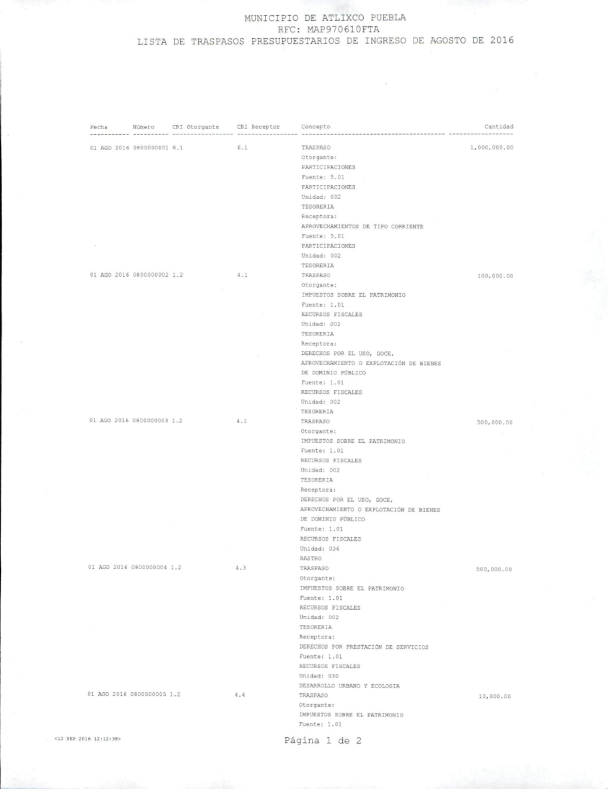 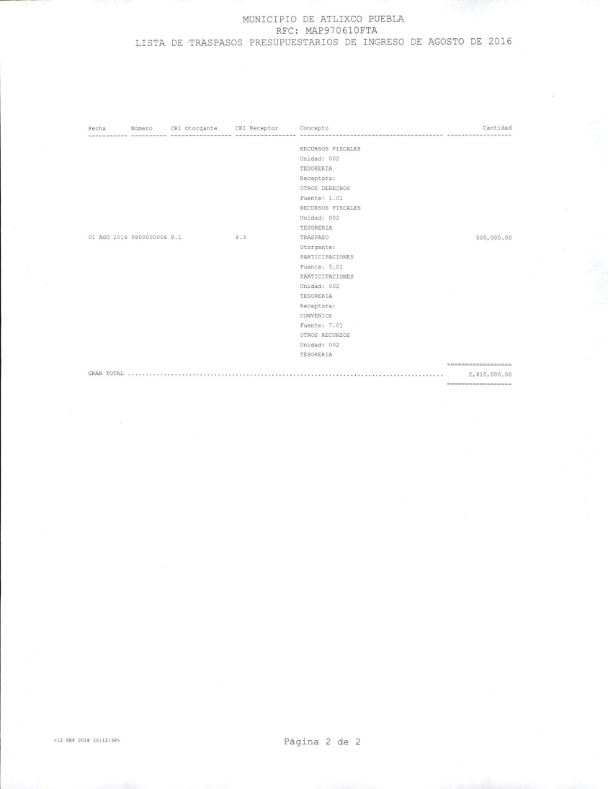 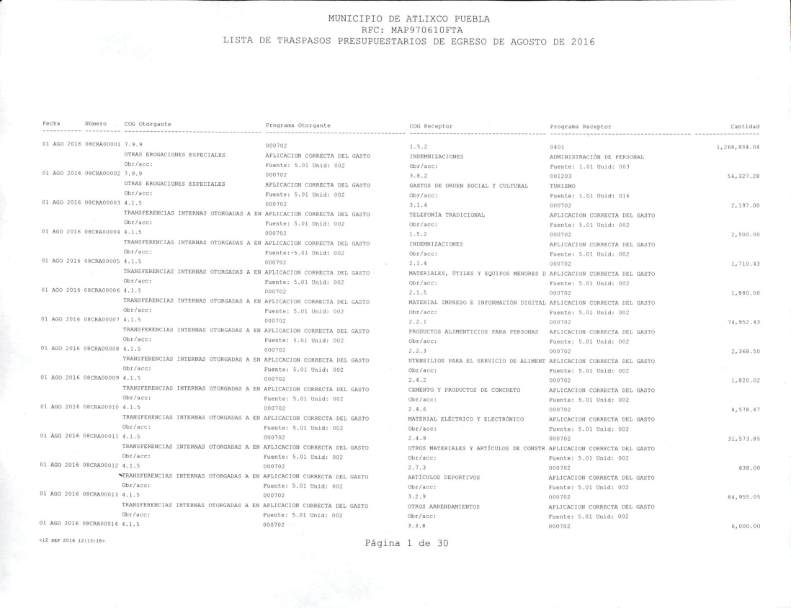 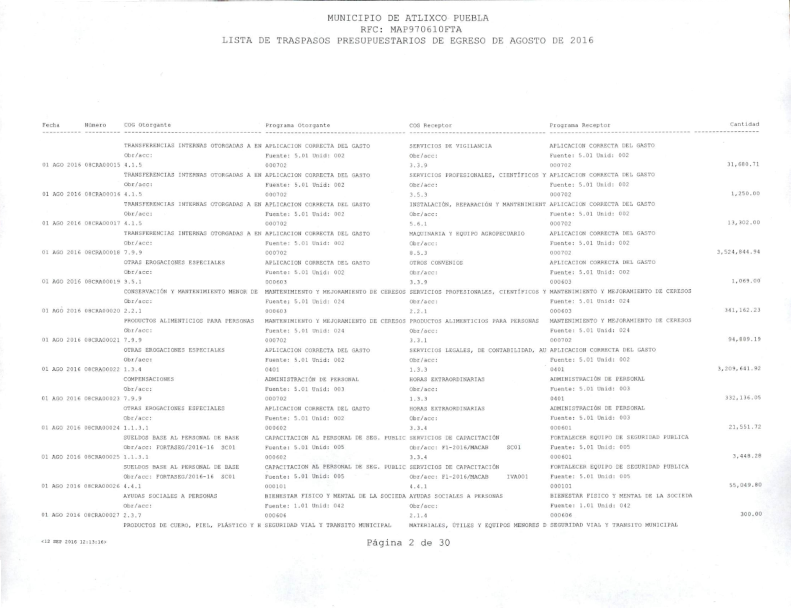 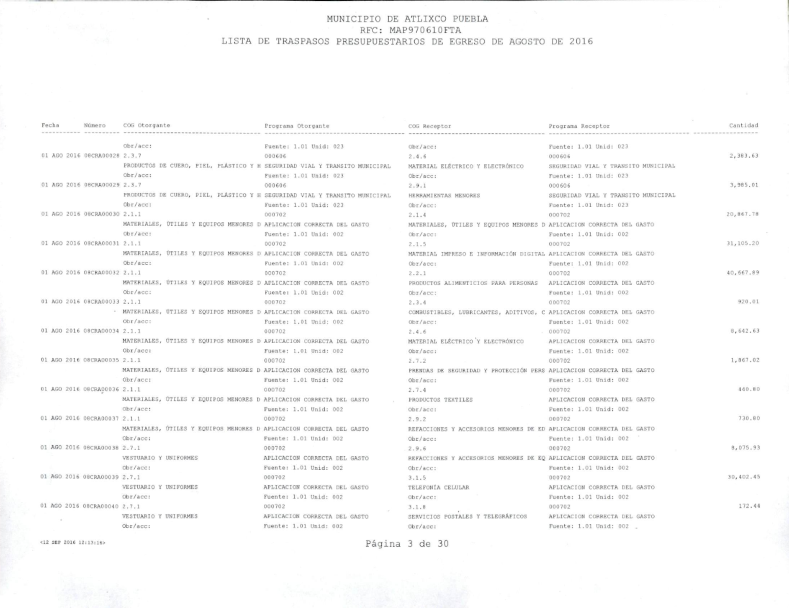 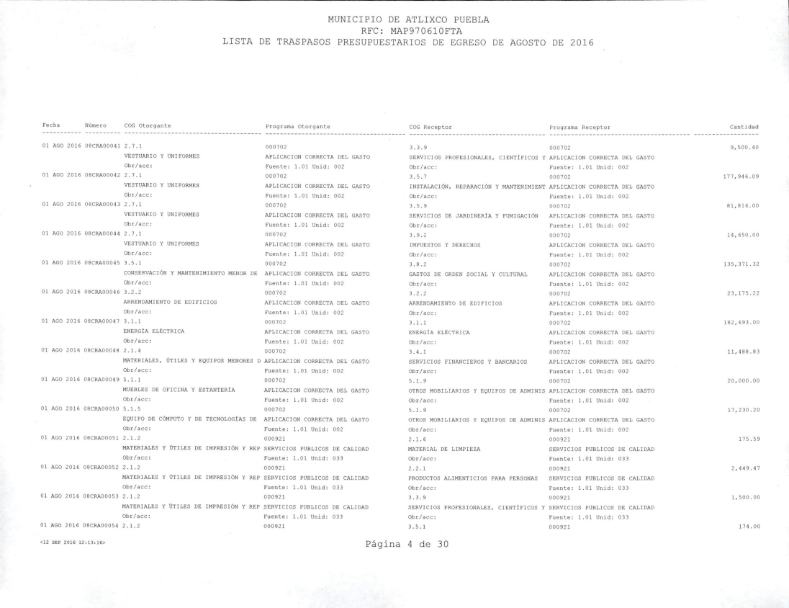 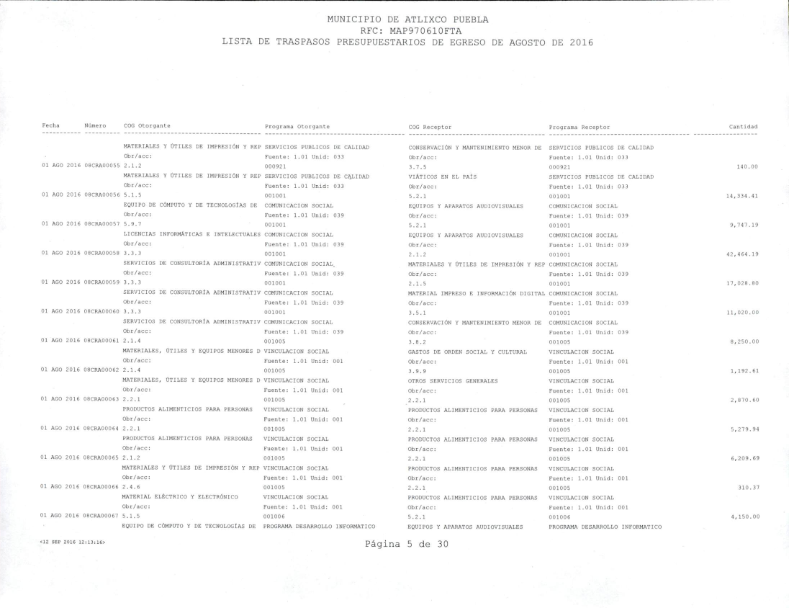 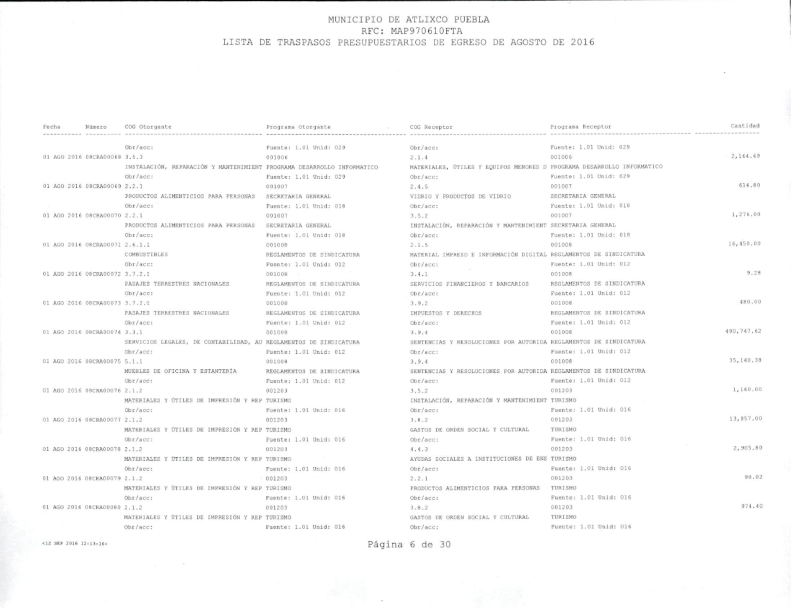 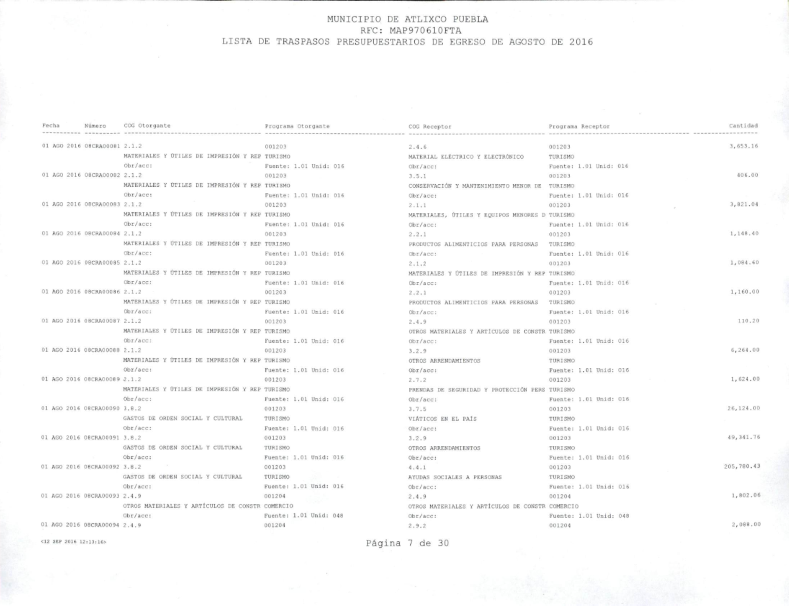 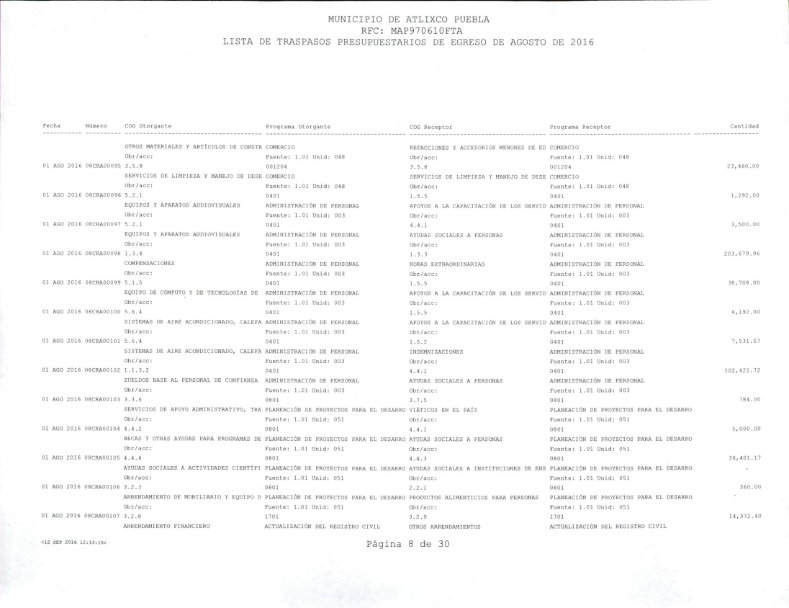 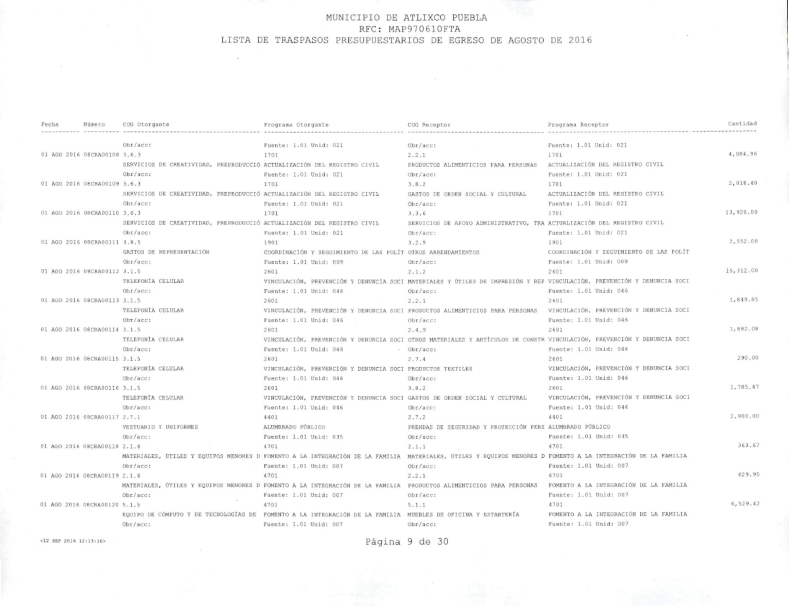 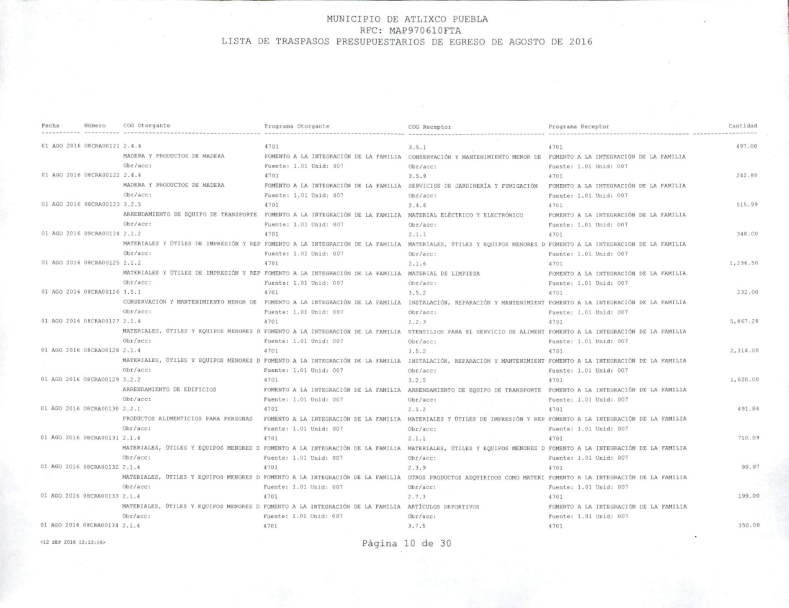 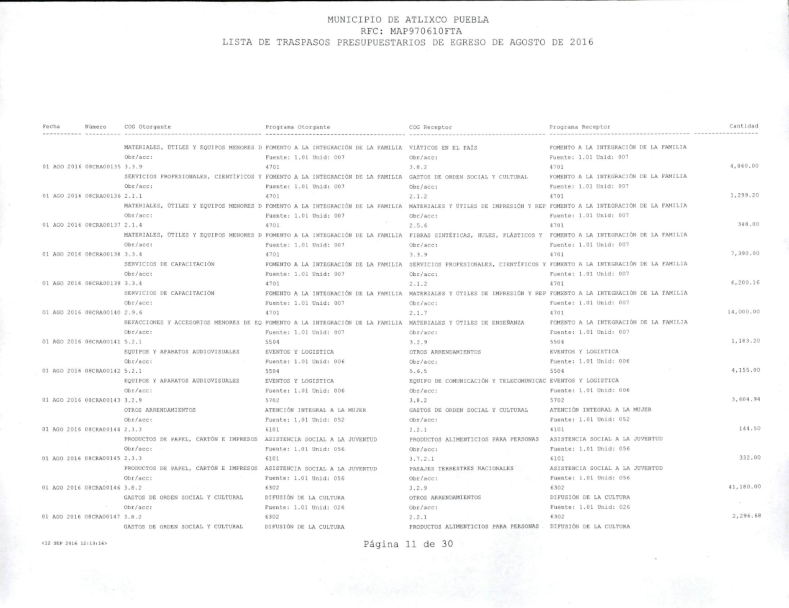 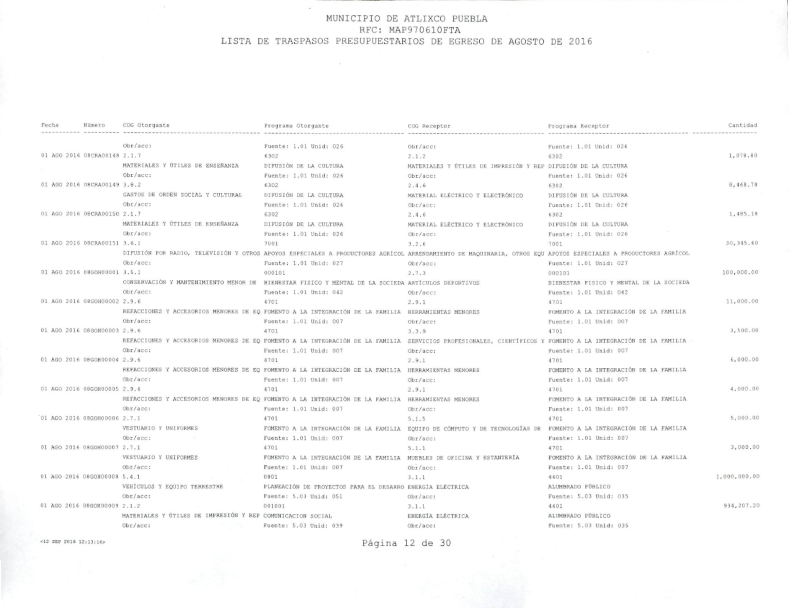 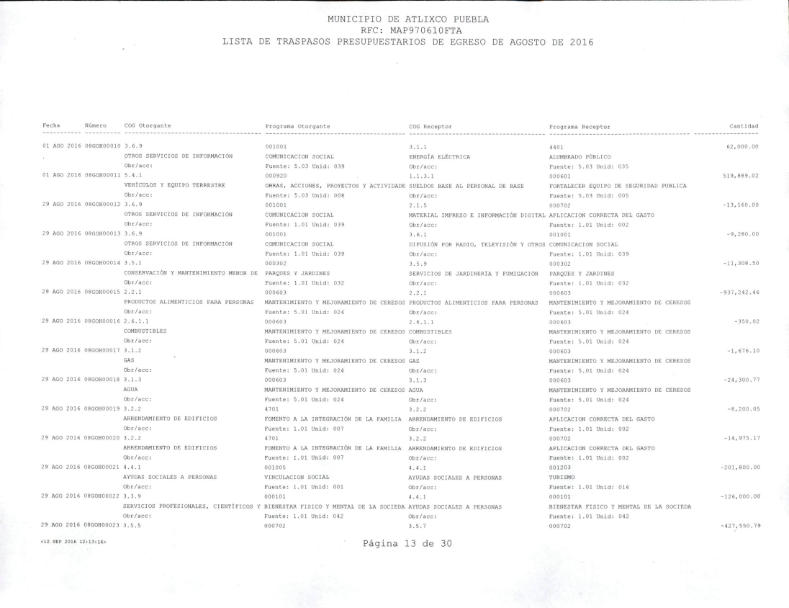 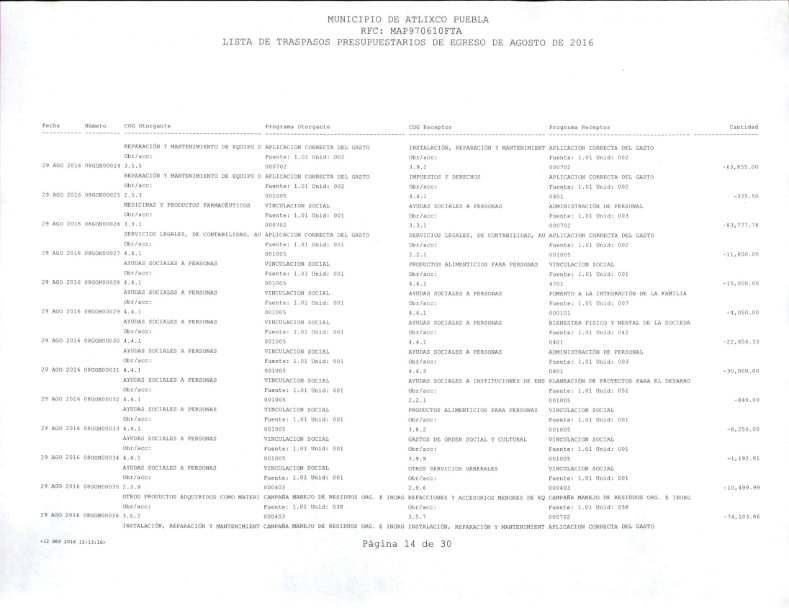 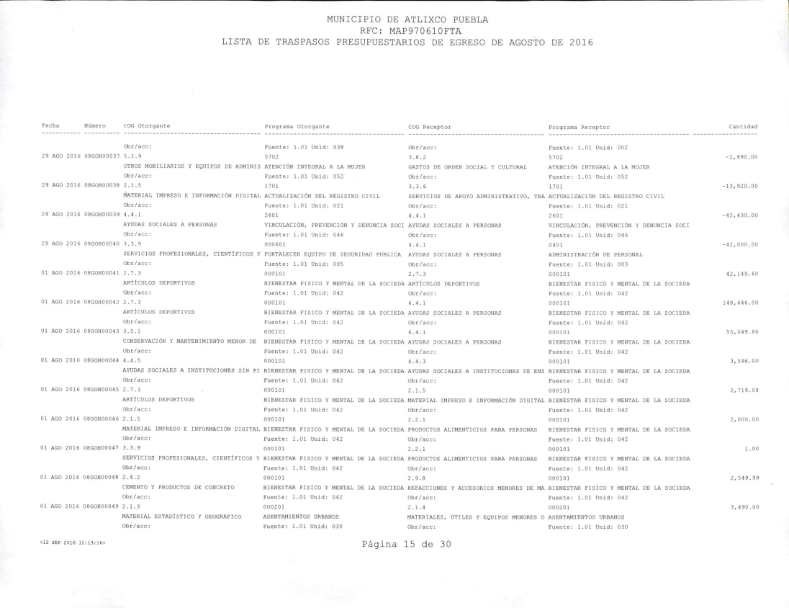 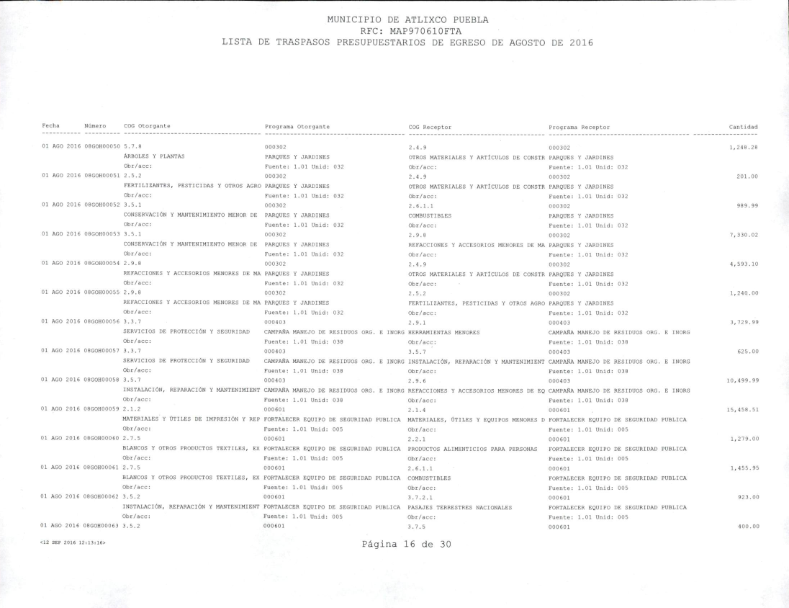 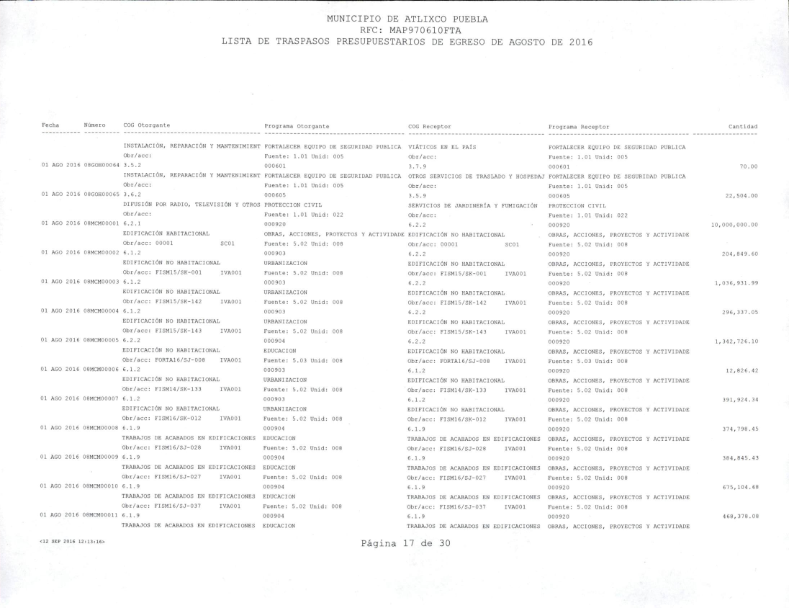 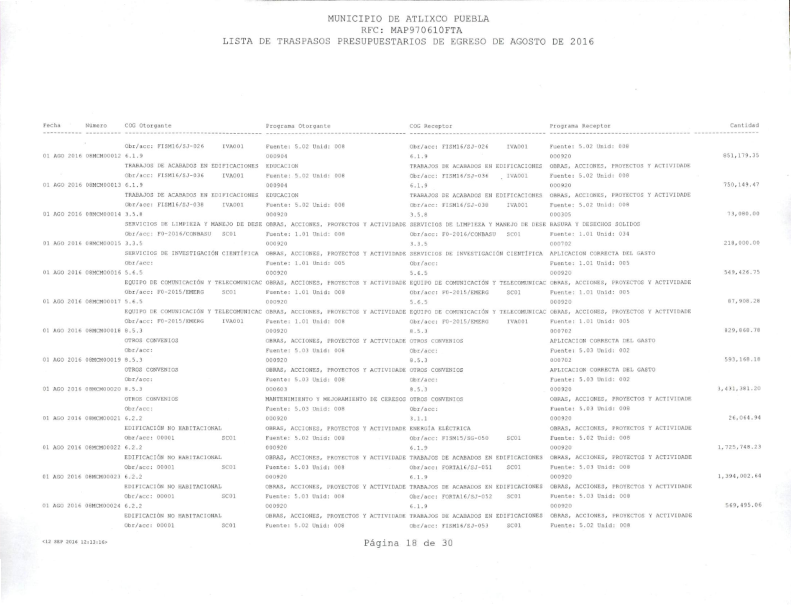 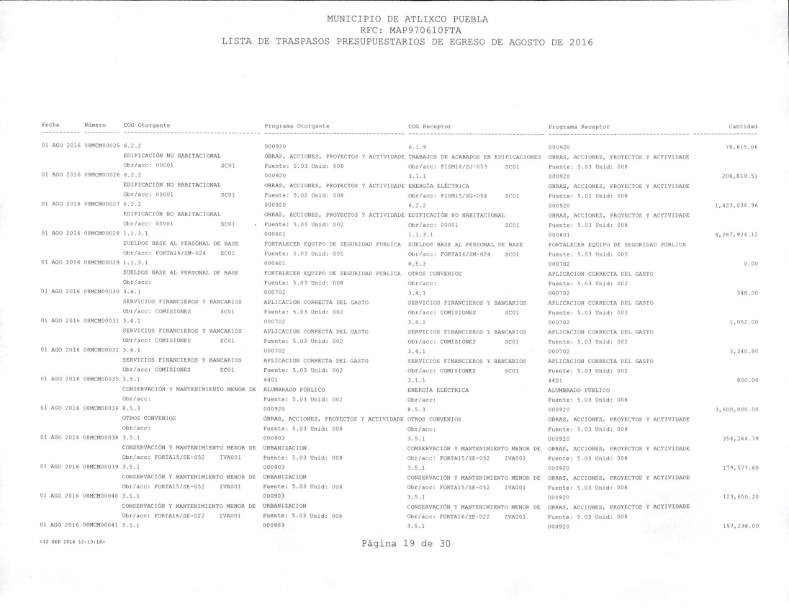 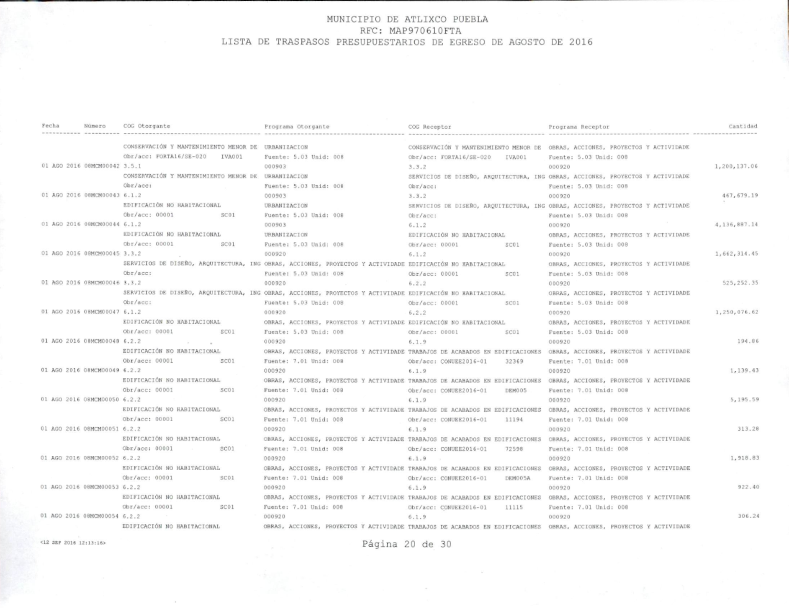 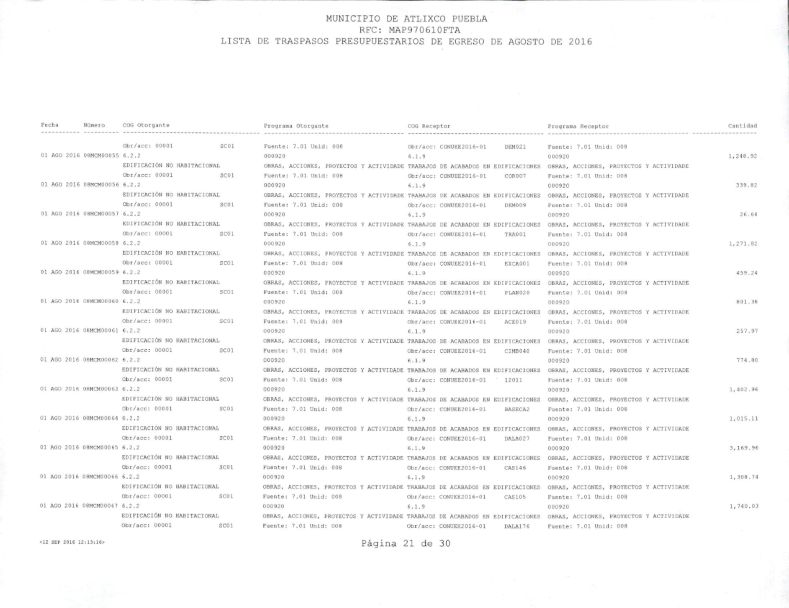 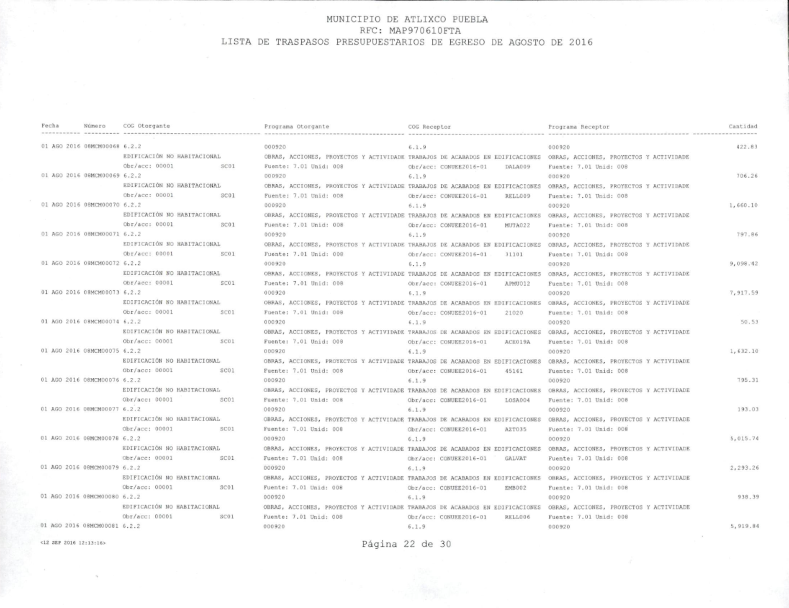 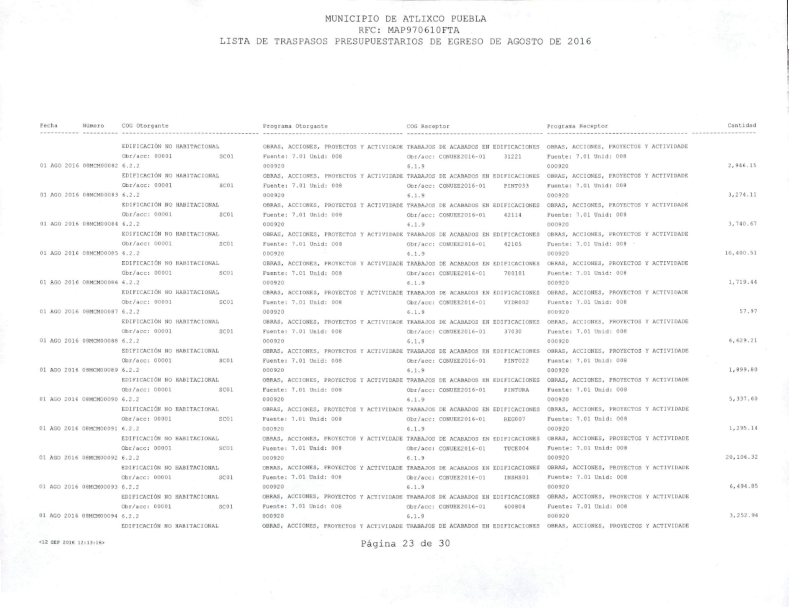 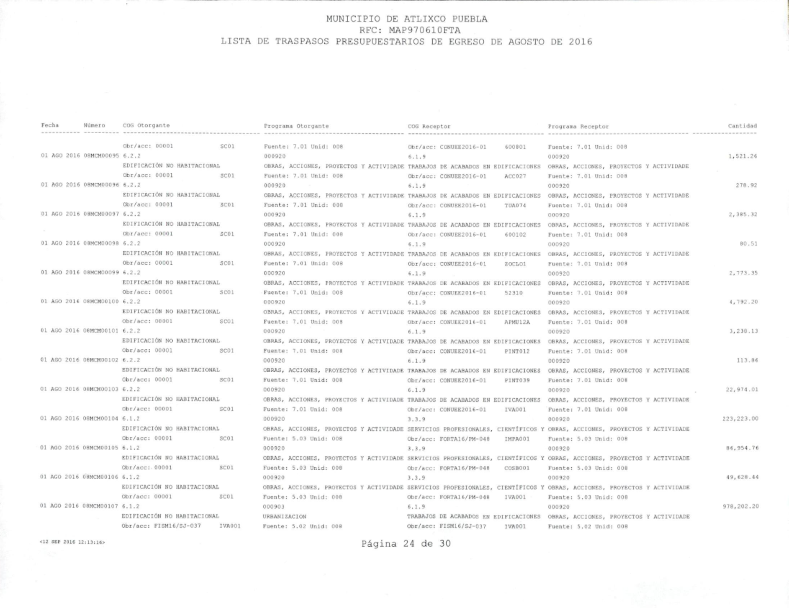 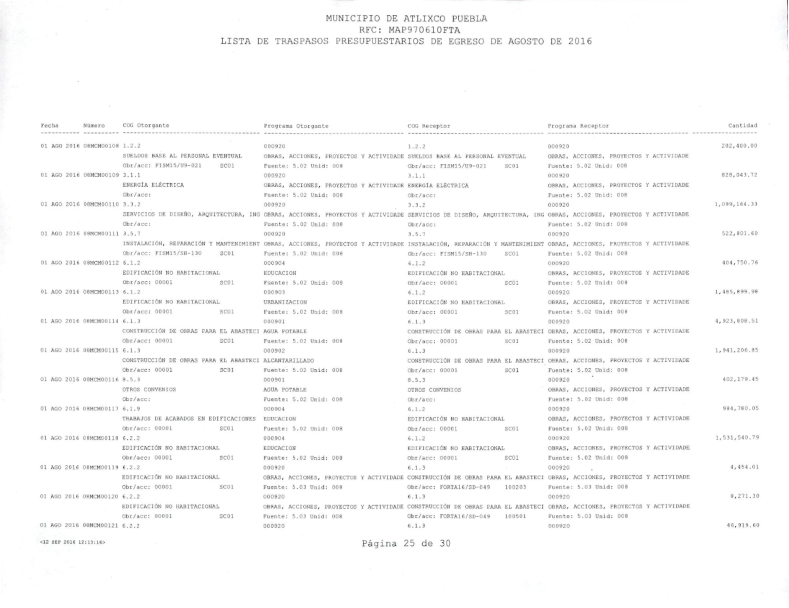 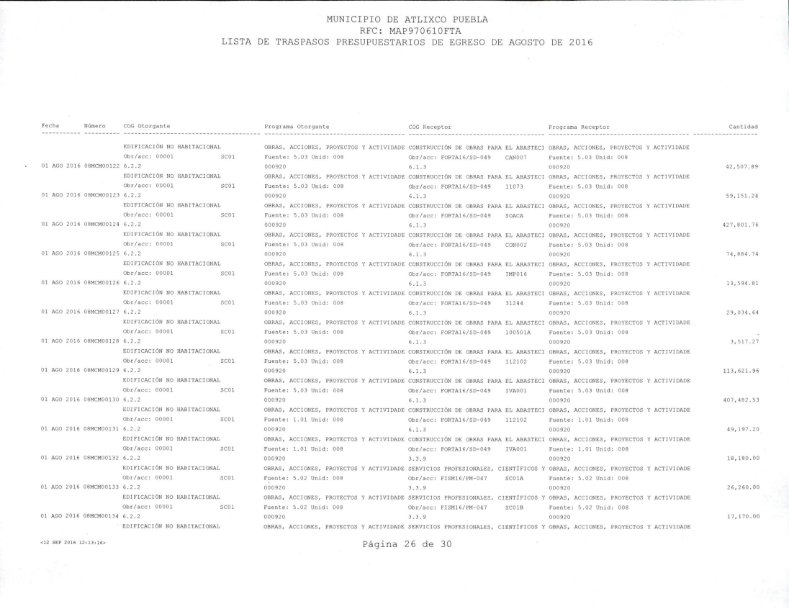 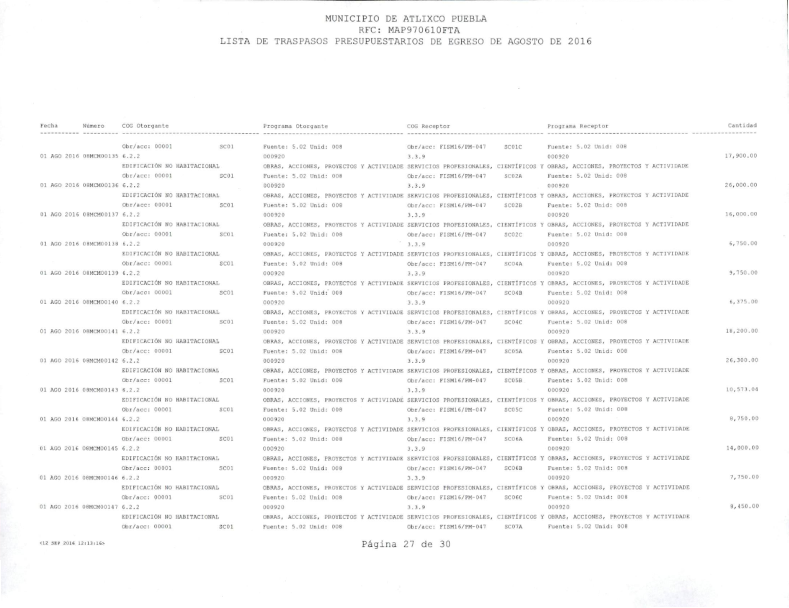 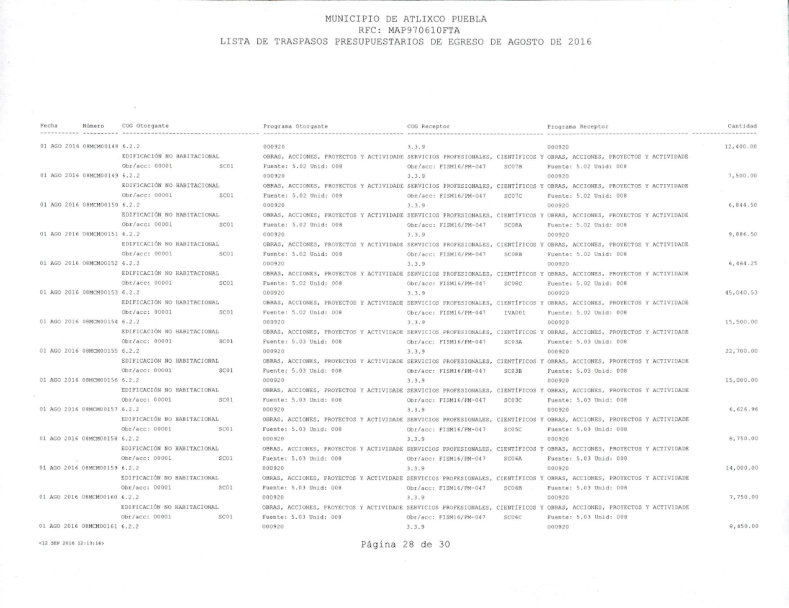 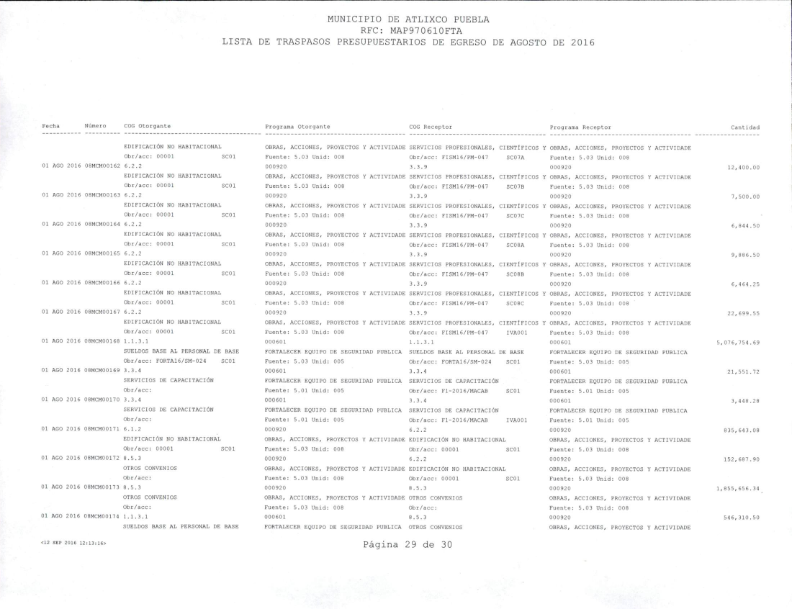 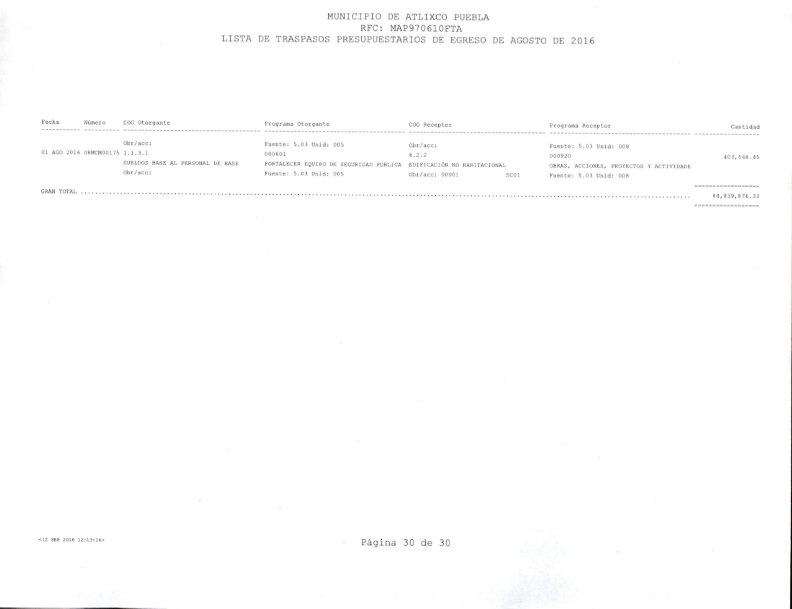 SEGUNDO.- Se aprueben los estados financieros y reportes armonizados, así como el estado de origen y aplicación de recursos del 1 al 31 de agosto de 2016, dentro de los estados financieros se incluyen los recursos del ramo 33.TERCERO.- Se autoricen los recibos simples que conforme al Anexo 1, cuyo original se encuentra en la Tesorería Municipal, constan del folio 01 al 87 del  mes de agosto de 2016 por la cantidad de $105,834.00 (ciento cinco mil ochocientos treinta y cuatro pesos 00/100 M.N)  CUARTO.- Una vez aprobado este Dictamen envíese a Tesorería y a la Dirección de Contabilidad para su remisión a la Auditoría Superior del Estado de Puebla.Es cuanto señor Presidente.El Presidente Municipal, expresa: Está a consideración de este Cuerpo Colegiado, el Dictamen a que se le ha dado lectura, ¿alguien desea hacer uso de la palabra? El Presidente Municipal, expresa: Si no existe ningún otro comentario, le solicito a la Secretaria del Ayuntamiento, proceda a tomar la votación.La Secretaria del Ayuntamiento, menciona: Honorable Cabildo, quienes estén por la afirmativa de aprobar el Dictamen a que se ha dado lectura, sírvanse manifestarlo levantando la mano.Se aprueba por unanimidad de votos.PUNTO TRECEEl Presidente Municipal, expresa: Honorable Cabildo, el punto trece del orden del día corresponde al Dictamen que presenta la Comisión de Patrimonio y Hacienda Municipal, a través de su presidenta la Regidora Graciela Cantorán Nájera, por el que se solicita que se apruebe la designación de un  Cronista Municipal de Atlixco, Puebla, más, así como la integración del Consejo de la Crónica del Municipio de Atlixco, Puebla y su respectivo Reglamento Interno,  por lo tanto le solicito a la Regidora proceda a dar lectura a su Dictamen.La Presidenta de la Comisión de Patrimonio y Hacienda Municipal, manifiesta:HONORABLE CABILDO: LOS QUE SUSCRIBEN MIEMBROS DE LA COMISIÓN DE PATRIMONIO Y HACIENDA MUNICIPAL, A TRAVÉS DE SU PRESIDENTA LA REGIDORA GRACIELA CANTORÁN NÁJERA, CON FUNDAMENTO EN LO DISPUESTO EN LOS ARTÍCULOS 115 DE LA CONSTITUCIÓN POLÍTICA DE LOS ESTADOS UNIDOS MEXICANOS; 102 Y 105 DE LA CONSTITUCIÓN DEL ESTADO LIBRE Y SOBERANO DE PUEBLA;  11, 12 Y 13 DE LA LEY DE CULTURA DEL ESTADO DE PUEBLA; 39, 40, 78 FRACIONES I, IV, V, Y XLIX; 92 FRACCIONES I, II ,IV , V Y VII DE LA LEY ORGÁNICA MUNICIPAL, SOMETO A SU CONSIDERACIÓN Y APROBACIÓN EL DICTAMEN POR EL QUE SE APRUEBA LA DESIGNACIÓN DEL CRONISTA MUNICIPAL DE ATLIXCO, PUEBLA, ASÍ COMO LA INTEGRACIÓN DEL CONSEJO DE LA CRÓNICA DEL MUNICIPIO DE ATLIXCO, PUEBLA Y SU REGLAMENTO, BASÁNDONOS PARA TAL EFECTO EN LOS SIGUIENTES:ANTECEDENTESPara el H. Ayuntamiento de Atlixco, Puebla es importante  garantizar el registro fiel de los acontecimientos del municipio, para preservarlos para la historia, por tal motivo es necesario que se instituya  una instancia cuyo objeto sea realizar una memoria histórica en la que se relaten las diversas etapas culturales, políticas y sociales que salvaguarden la historia e identidad de los habitantes de Atlixco, debiendo hacer investigaciones de relevancia, dignas de estudio, conocimiento y difusión; atendiendo a que nuestro municipio cuenta con una gran historia en la vida nacional, así como un gran acervo cultural, patrimonio edificado, tradiciones y costumbres.CONSIDERANDOI.- Que, de conformidad con lo establecido en el artículo 11 de la Ley de Cultura del Estado de Puebla, las autoridades estatales y municipales competentes en la materia de cultura, impulsarán y estimularán las actividades de investigación histórica y del patrimonio cultural de nuestra Entidad, su estudio y ampliación bibliográfica, así como su conservación y divulgación, apoyándose para ello en los Cronistas.II.- Que, de conformidad con lo establecido en el artículo 12 de la Ley de Cultura del Estado de Puebla, el Gobernador del Estado a propuesta del Consejo Estatal, atendiendo al criterio de probidad moral e intelectual, así como a la labor desarrollada en beneficio de la preservación de la cultura, conferirá la calidad de Cronista, pudiendo la misma ser como Cronista del Estado, Regional o por alguna materia específica que justifique su atención especializada. La calidad de Cronista será honorífica, el Reglamento, establecerá la duración del cargo.Los Ayuntamientos, en términos de las disposiciones de la Ley Orgánica Municipal, designarán a los Cronistas Municipales. Los ciudadanos y organismos de la sociedad civil podrán someter a la consideración del Consejo Estatal y del Ayuntamiento, según sea el caso, los motivos justificados con el fin de que le sea concedida la calidad de Cronista a algún ciudadano destacado, debiendo resolver la autoridad lo conducente.III.- Que, de conformidad con lo establecido en el artículo 13 Ley de Cultura del Estado de Puebla, los Cronistas coadyuvarán con las autoridades estatales y municipales competentes en materia de cultura, para:Contribuir al enriquecimiento, sistematización y recopilación de la información  acerca de la historia y tradiciones del Estado, en su ámbito específico de acción; Difundir los valores históricos y humanos del estado, con el objeto de que sus  habitantes adquieran un grado mayor de identidad con su ámbito de vida; Realizar investigaciones en materia de historia local, micro historia e historia oral de los poblanos destacados, los barrios y pueblos y en general de los sitios del Estado;Compilar datos cartográficos referentes a los Municipios, a las subdivisiones rurales del mismo, núcleos urbanos y sobre el crecimiento progresivo y gradual de la población del Estado, así como de sus límites territoriales; y Promover la colaboración de patronatos o grupos de participación voluntaria, para la realización de proyectos concertados de rescate patrimonial o de mejoramiento urbano en las zonas o localidades del Estado.IV.- Que, de conformidad con lo establecido en el artículo 39 de la Ley Orgánica Municipal, son vecinos de un municipio las personas físicas que residen en cualquier lugar de su territorio, por seis meses o más.V.- Consecuentemente de lo anterior, y de conformidad con lo establecido en el artículo 78 fracción XLIX de la Ley Orgánica Municipal, el Presidente Municipal, el Ingeniero José Luis Galeazzi Berra, ha considerado que se cuente con un Cronista más, para reforzar el trabajo de preservación de la memoria histórica del Municipio, así como el registro y difusión oportuna de los acontecimientos históricos, culturales, sociales, por lo que propone al C. ABACUM REYES PARRA. VI.- Que el ciudadano propuesto cumple con los requisitos siguientes: Atlixquense, con conocimientos bastos para lograr el fin que se propone.Amplia y reconocida trayectoria en el ámbito cultural, de historia y tradiciones nuestro municipio.A los 12 años trabajó en el Archivo Municipal, como lo muestran las evidencias fotográficas, fue uno de los ciudadanos y funcionarios de la administración pública que rescataron los documentos del Archivo Municipal que se encontraba en el rastro municipal en total deterioro.VII.- Igualmente  se propone la creación del Consejo de la Crónica del Municipio de Atlixco, Puebla, mismo que estará integrado por al menos cuatro ciudadanos además de los Cronistas del Municipio de Atlixco, Puebla, los cuales cumplen con los requisitos de solvencia moral e interés por la vida cultural del municipio.VIII.- Así mismo, que forme parte integrante del Consejo de la Crónica, la C. LUCÍA CECILIA CABRERA MORALES, en su calidad de Cronista,  en atención a que en sesión ordinaria de Cabildo de fecha 25 de Octubre de 1996, el Honorable Ayuntamiento de la Administración Municipal 1996-1999, aprobó su nombramiento como Cronista del Municipio de Atlixco, Puebla; formando parte también del  Consejo de la Crónica del Estado de Puebla, donde  fue designada Cronista de la Región 23, (V del Decreto), del Estado de Puebla, correspondiéndole los Municipios de Atlixco, Acteopan, Atzitzihuacán, Cohuecan, Huaquechula, Tepemaxalco, Tepexco y Tochimilco, cargo que ha desempeñado desde el año 2001. IX.- De igual manera, se somete a la aprobación del Honorable Cabildo, el Reglamento Interno del Consejo de la Crónica del Municipio de Atlixco, Puebla, mismo que regulará y facultará a los integrantes, de conformidad con las atribuciones que desempeñan, con apego en los diversos ordenamientos legales aplicables.Por lo anteriormente expuesto y fundado, sometemos a consideración de este H. Cuerpo Colegiado, el siguiente:DICTAMENPRIMERO.- Se aprueba el nombramiento como Cronista del Municipio de Atlixco, Puebla al C. Abacum Reyes Parra.SEGUNDO.- Se aprueba la integración del Consejo de la Crónica del Municipio de Atlixco, Puebla, quedando conformado de la siguiente manera: C. Ing.  José Luis Galeazzi Berra, Presidente del Consejo de la Crónica.C. Lucía Cecilia Cabrera Morales, Cronista del Municipio de Atlixco y Cronista de la Región 23 del Estado de Puebla.C. Abacum Reyes Parra, Cronista C. Graciela Cantorán Nájera, Secretaria General del Consejo de la Crónica.C. Carlos Huerta Cerezo, Vocal 1 C. José Raymundo Alvarado Huerta, Vocal 2C. German Huélitl Flores, Vocal 3C. Bernardo José Cíntora Gutiérrez, Vocal 4TERCERO.- Se aprueba la propuesta del Presidente Municipal y Presidente del Consejo de la Crónica, Ing. José Luis Galeazzi Berra, para que el C. ABACUM REYES PARRA, ocupe también el cargo de Coordinador General del Consejo de la Crónica del Municipio de Atlixco, Puebla.CUARTO.- Se revoca el Reglamento del Consejo de la Crónica de la Ciudad de Atlixco, Puebla, aprobado el el año de 1996.QUINTO.- Se aprueba en todos sus términos el Reglamento Interno del Consejo de la Crónica del Municipio de Atlixco, Puebla, en términos de lo establecido en el Considerando XI, mismo que se encuentra anexo al presente Dictamen. SEXTO.- Se instruye a la Secretaria del Ayuntamiento, para que emita el nombramiento correspondiente al Cronista del Municipio de Atlixco, Puebla; así como a los integrantes del Consejo de la Crónica del Municipio de Atlixco, Puebla.SÉPTIMO.- Se instruye a la Secretaria del Ayuntamiento para que realice los trámites necesarios para que sea publicado en la página web del Ayuntamiento, el Reglamento Interno del Consejo de la Crónica del Municipio de Atlixco, Puebla. REGLAMENTO INTERNO DEL CONSEJO DE LA CRÓNICA DEL MUNICIPIO DE ATLIXCO, PUEBLATÍTULO PRIMERODE LAS DISPOSICIONES GENERALESCAPÍTULO ÚNICODISPOSICIONES GENERALESArtículo 1.- El presente Reglamento es de orden público e interés social y tiene por objeto normar la integración y funcionamiento del Consejo de la Crónica del Municipio de Atlixco, estableciendo las bases de su respectiva organización interna. Artículo 2.- Son sujetos del presente Reglamento y deberán vigilar la observancia de su contenido:  El H. Ayuntamiento del Municipio de Atlixco; Los integrantes del Consejo de la Crónica; Los habitantes del municipio; Así como cualquier interesado en la materia que se regula.Artículo 3.- Para efectos del presente Reglamento se entiende por:I. Ayuntamiento: El H. Ayuntamiento de Atlixco;II. Presidente: El Presidente Municipal de Atlixco;III. Consejo: El Consejo de la Crónica del Municipio de Atlixco;IV. Crónica: Narración que tiene por objeto asentar sucesos históricos de un pueblo o una nación, dignos de memoria por su gran importancia o trascendencia;V. Cronista: Integrante del Consejo que compila y redacta hechos históricos o de actualidad;VI. Secretario: El Secretario General del Consejo de la Crónica del Municipio de Atlixco;VII. Vocales: Personas que tienen voz y voto en el Consejo, los cuales serán designados por el Presidente Municipal y podrán ser propuestos por instituciones u organizaciones culturales y educativas y los cuales pueden ser auxiliares de los Cronistas; y, VIII. Reglamento: El presente ordenamiento.TÍTULO SEGUNDOREGULADOR DE LA FIGURA DE LOS CRONISTAS DELMUNICIPIO DE ATLIXCOCAPÍTULO ÚNICOArtículo 4.- El nombramiento de Cronista del Municipio de Atlixco, recaerá sobre personas físicas que se hayan distinguido por su labor de estudio, investigación, difusión, y/o interés de los temas relacionados con el Municipio de Atlixco. Artículo 5.- El Presidente Municipal, presentará al Ayuntamiento las propuestas para Cronistas del Municipio; el Ayuntamiento reunido en Cabildo designará, de las propuestas presentadas, a o los Cronistas que ocuparán el cargo; igual procedimiento se llevará a cabo para la remoción del cargo de Cronista del Municipio o de cualquiera de los integrantes del Consejo de la Crónica.Artículo 6.- Las propuestas del Presidente, deberán acompañarse de currículum vitae y un resumen que contenga los méritos que concurren en los candidatos propuestos.Artículo 7.- El nombramiento de Cronista del Municipio no establece ningún tipo de relación laboral con el Ayuntamiento, de Atlixco, es honorífico, inamovible y vitalicio salvo que se presente cualquiera de las circunstancias siguientes: I. Renuncia Irrevocable; II. Ausencia prolongada, mayor de un año de la jurisdicción del Municipio; III. Enfermedad o lesiones que impidan el cumplimiento de su cometido;IV. Inactividad en sus funciones, por un plazo mayor a un año; y V. Responsabilidad penal o administrativa grave, así calificada por autoridad competente. VI.- Determinación del Honorable Cabildo.Artículo 8.- Corresponderá al Presidente Municipal, hacer la declaratoria de insubsistencia del cargo de Cronista Municipal, cuando ocurra cualquiera de las circunstancias previstas en el artículo anterior. Artículo 9.- El nombramiento de Cronista del Municipio de Atlixco, le otorga las siguientes atribuciones y obligaciones: Recibir la copia certificada del acuerdo de Cabildo en el que se le otorga el nombramiento de Cronista del Municipio;Rendir protesta el día y hora que fije el Presidente Municipal, y en la misma ceremonia tomarán protesta los integrantes del Consejo de la Crónica; Coordinar su trabajo, con los demás Cronistas del Municipio.Solicitar información a las diversas Dependencias del Gobierno Municipal, para el logro de sus objetivos como Cronista; Acudir con derecho de voz y voto a las sesiones del Consejo;Recopilar, llevar el registro, emitir opinión y redactar los principales  acontecimientos sociales, culturales, políticos, económicos y de todo tipo del Municipio de Atlixco; Informar al Secretario General cualquier irregularidad de la que tengan conocimiento sobre la materia que regula este Reglamento; Entregar por escrito al Secretario General, con cinco días hábiles de anticipación a la celebración de la sesión, los dictámenes, proyectos de acuerdo, crónicas y en general todo el material que será materia de discusión y aprobación, en dicha sesión; Cumplir con la obligación de entregar la crónica cuando menos cada seis meses al Consejo; yLas demás que le confiera este Reglamento y demás disposiciones legales reglamentarias aplicables. TÍTULO TERCERODEL CONSEJO DE LA CRÓNICA DEL MUNICIPIO DE ATLIXCO, PUEBLA CAPÍTULO PRIMERODEL OBJETO E INTEGRACIÓNDEL CONSEJOArtículo 10.- El Consejo tiene por objeto llevar a cabo los estudios e investigaciones sobre las distintas etapas históricas, culturales, arquitectónicas, sociales y políticas que hayan sucedido o sucedan en el Municipio de Atlixco, que por su trascendencia, impacto social y relevancia, sean dignas de estudio, conocimiento, difusión y registro.  Artículo 11.- El Consejo estará integrado por:I. Un Presidente, que será el Presidente Municipal;II. Un Secretario General; III. El o los Cronistas del Municipio de Atlixco, Puebla, fungiendo uno de ellos como Coordinador General.IV. Cuatro Vocales que serán designados por el Presidente Municipal y podrán ser propuestos por Instituciones u organizaciones culturales y educativas. CAPÍTULO SEGUNDODEL FUNCIONAMIENTODEL CONSEJOARTÍCULO 12.- El Consejo sesionará de manera ordinaria por lo menos cada seis meses, para poder llevar a cabo estas sesiones se deberá notificar a los integrantes del Consejo con tres días de anticipación, entregándoles el orden del día y documentos relacionados con los temas a tratar. En el caso de sesiones extraordinarias se deberá citar por lo menos con 24 horas de anticipación en los mismos términos que las ordinarias. ARTÍCULO 13.- Para que las sesiones del Consejo sean válidas se requerirá la asistencia de la mayoría del total de sus miembros. ARTÍCULO 14.- Cada uno de los Integrantes del Consejo tendrá derecho a voz y voto en las sesiones que celebre el mismo, con excepción del Secretario General que solo tendrá voz.  ARTÍCULO 15.- En la primera sesión que celebre el consejo, cada uno de sus miembros podrá nombrar un suplente, mediante oficio dirigido al Consejo, quien deberá cumplir con los mismos requisitos que el titular, con excepción de los cronistas que no tendrán suplentes. Artículo 16.- Los acuerdos y resoluciones que dicte el Consejo deberán ser aprobados por mayoría simple de los miembros presentes. En caso de empate, el Presidente del Consejo, tendrá voto de calidad. Artículo 17.- El Presidente, presidirá las sesiones y a través del Secretario General convocará y a las sesiones. Artículo 18.- El Consejo se instalará y sesionará en las instalaciones de Palacio Municipal de Atlixco. Artículo 19.- El Consejo publicará periódicamente, con apoyo de la administración municipal, una gaceta, periódico o revista, que consigne la crónica del Municipio de Atlixco, así como las actividades dignas de registro realizadas en el Municipio. Artículo 20.- Los trabajos que presenten los Cronistas para su publicación, deberán someterse para su análisis, discusión y en su caso aprobación del Consejo. CAPÍTULO TERCERODE LOS REQUISITOS PARASER VOCAL DEL CONSEJOArtículo 21.- Para ser vocal del Consejo se requiere: I. Ser mexicano por nacimiento, haber nacido en el Municipio de Atlixco o contar como mínimo con una residencia de 10 años en el mismo; II. Ser mayor de edad;III. Haberse distinguido por sus conocimientos, interés y/o publicaciones sobre el  desarrollo histórico y cultural de la ciudad y el Municipio; así como por sus aportaciones y participaciones en el área especializada a la que se han dedicado principalmente; y, IV. Estar en pleno ejercicio de sus derechos civiles.V.- Los Vocales durarán en sus cargos, el tiempo de la Administración Municipal, que los designó, aplicándoles en lo conducente lo previsto por los  artículos 7º., y  8º., del presente Reglamento. CAPÍTULO CUARTOFACULTADES Y OBLIGACIONES DEL CONSEJOArtículo 22.- Son facultades del Consejo, de manera enunciativa y no limitativa las siguientes:I. Ser un cuerpo asesor y consultor del Ayuntamiento en todas las publicaciones y actividades culturales en las que resalten los hechos sucedidos en el Municipio deAtlixco, que tuvieron consecuencia y trascendencia y forman parte de su historia; II. Publicar la crónica acerca del Municipio de Atlixco;III. Participar en publicaciones municipales, estatales, nacionales o internacionales; en conferencias, simposios y congresos de historia y cultura que se relacionen con sus costumbres o hechos relevantes del Municipio de Atlixco; IV. Promover el conocimiento del patrimonio histórico-cultural del Municipio deAtlixco; V. Diseñar, fomentar y coordinar proyectos histórico-culturales involucrando a la sociedad civil en los mismos; VI. Realizar investigaciones en materia de historia local y regional, destacando los acontecimientos económicos, políticos, sociales y culturales, anecdóticos y trascendentales del Municipio; VII. Coordinar las tareas y programas para la recopilación de la memoria histórica de los barrios y colonias de la ciudad y en la totalidad del Municipio; VIII. Difundir los valores históricos, patrimoniales y humanos del Municipio;IX. Emitir las bases de la organización y operación interna del Consejo y elaborar un Plan de trabajo anual, mismo que será dado a conocer al Cabildo;X. Fungir como consultor de las diferentes instituciones y archivos municipales y demás casos de su competencia; yXI. Las demás que le confiera el presente Reglamento y las que le sean encomendadas por el Presidente Municipal.CAPÍTULO QUINTODEL SECRETARIO GENERAL DEL CONSEJO DE LACRÓNICA DEL MUNICIPIO DE ATLIXCO, PUEBLAArtículo 23.- El Consejo contará con un Secretario General, encargado de los aspectos administrativos y operativos del mismo. El Secretario General del Consejo, será nombrado por el Presidente Municipal.Artículo 24.- Para ser Secretario General deberán reunirse los requisitos siguientes: I. Ser mexicano por nacimiento, haber nacido en el Municipio de Atlixco o contar como mínimo con una Residencia de 3 años en el mismo; II. Ser mayor de edad; yIII. Estar en pleno ejercicio de sus derechos civiles. IV.- El Secretario General, durara en su cargo, el tiempo de la Administración Municipal, que los designó, siendo aplicable en lo conducente lo dispuesto por los  artículos 7º., y  8º. del presente Reglamento. Artículo 25.- Son atribuciones y obligaciones del Secretario las siguientes:I. Pasar lista de asistencia en las sesiones del Consejo y coordinar las mismas con derecho de voz;II. Convocar por instrucciones del Presidente a los miembros del Consejo a sesión entregando a cada uno de ellos los dictámenes, proyectos de acuerdo, crónicas y en general todo el material que se vaya a tratar en las mismas; III. Llevar a cabo la coordinación de la crónica, gaceta, periódico o revista;IV. Recibir y conservar los escritos de investigación de los cronistas para registro y publicación;V. Llevar un archivo que contenga los acuerdos y dictámenes del Consejo, así como vigilar el seguimiento de los mismos; yVI. Las demás que le confiera el presente Reglamento y las que le encomiende el Presidente.ARTÍCULOS TRANSITORIOSPRIMERO.- Se revoca el Reglamento del Consejo de la Crónica de la Ciudad de Atlixco, Puebla, aprobado en el año 1996.SEGUNDO.- El presente Reglamento iniciará su vigencia al día siguiente de su publicación en la página web del Ayuntamiento.Es cuanto Honorable Cabildo.El Presidente Municipal, expresa: Está a consideración de este Cuerpo Colegiado, el Dictamen a que se le ha dado lectura, ¿alguien desea hacer uso de la palabra? El Presidente Municipal, expresa: Si no existe ningún otro comentario, le solicito a la Secretaria del Ayuntamiento, proceda a tomar la votación.La Secretaria del Ayuntamiento, menciona: Honorable Cabildo, quienes estén por la afirmativa de aprobar el Dictamen a que se ha dado lectura, sírvanse manifestarlo levantando la mano.Se aprueba por unanimidad de votos.PUNTO CATORCEEl Presidente Municipal, expresa: Honorable Cabildo, el punto catorce del orden del día corresponde al Dictamen que presenta la Comisión de Industria y Comercio, a través de su Presidenta la Regidora Esperanza Sánchez Pérez, por el que solicita la apertura de un establecimiento con giro de miscelánea, ultramarinos con venta de bebidas alcohólicas en botella cerrada, denominado “ABARROTES GAONA”, por lo tanto le solicito a la Regidora proceda a dar lectura a su Dictamen.La Presidenta de la Comisión de Indistria y Comercio, manifiesta:HONORABLE CABILDO: LOS QUE SUSCRIBEN MIEMBROS DE LA COMISIÓN DE INDUSTRIA Y COMERCIO JORGE EDUARDO MOYA HERNÁNDEZ, FÉLIX CASTILLO SÁNCHEZ, POR CONDUCTO DE SU PRESIDENTA LA REGIDORA ESPERANZA SÁNCHEZ PÉREZ,CON FUNDAMENTO EN LO DISPUESTO POR EL ARTÍCULO 115 DE LA CONSTITUCIÓN POLÍTICA DE LOS ESTADOS UNIDOS MEXICANOS; 103 DE LA CONSTITUCIÓN POLÍTICA DEL ESTADO LIBRE Y SOBERANO DE PUEBLA; 92 DE LA LEY ORGÁNICA MUNICIPAL; Y ARTÍCULO 9 INCISO a) DEL REGLAMENTO PARA LA VENTA DE BEBIDAS ALCOHOLICAS DEL MUNICIPIO DE ATLIXCO, PUEBLA, SOMETEMOS A CONSIDERACIÓN DE ESTE HONORABLE COLEGIADO EL SIGUIENTE DICTAMEN, BASÁNDONOS PARA TAL EFECTO EN LOS SIGUIENTES ANTECEDENTES Y CONSIDERANDOS:ANTECEDENTESCon fecha siete de septiembre del presente año, el Lic. José René Tetlamatzi Reyes, Director de Desarrollo y Ordenamiento Comercial e Industrial, remitió el Formato Único de Apertura Rápida de Empresas (FUARE) del C. Manuel Gaona Tapia, quien en su calidad de propietario, solicita la apertura de un establecimiento comercial con giro de miscelánea, ultramarinos con venta de bebidas alcohólicas en botella cerrada, al que denominará “Abarrotes Gaona”, proponiendo su ubicación en la Calle 23 sur, número 315 de la Colonia Santa Rosa Chapulapa, Atlixco, Puebla.CONSIDERANDOI.- Que el artículo 92, fracción VII de la Ley Orgánica Municipal, establece que son facultades de los Regidores, formular al Ayuntamiento las propuestas de ordenamientos en asuntos municipales y promover todo lo que crean conveniente al buen servicio público.II.- Que el Reglamento para la Venta de Bebidas Alcohólicas del Municipio de Atlixco Puebla, aprobado por el H. Cabildo, el día ocho de marzo del año de dos mil dieciséis, en su artículo 3 indica que: La venta, consumo, almacenamiento y enajenación de bebidas alcohólicas solo podrá realizarse en los establecimientos que señale este Reglamento, bajo las condiciones y normas que en este instrumento se indiquen, mediante la licencia de funcionamiento, permiso provisional o especial correspondiente previamente autorizado.III.- Para la expedición de licencias de funcionamientos, permisos provisionales, permisos especiales o refrendo se deberán reunir los siguientes requisitos de acuerdo al artículo 14 del Reglamento para la Venta de Bebidas Alcohólicas del Municipio de Atlixco, Puebla:Factibilidad de uso de suelo, expedida por el titular de la Dirección de Desarrollo Urbano y Ecología.Formato de revisión de comercios expedido y debidamente requisitado por la   Dirección en referencia.Oficio de Protección Civil haciendo constar que aprueban las medidas básicas en materia de seguridad.Copia de la identificación oficial del propietario (a) (Credencial de Elector).Aviso de actualización o modificación de situación fiscal, expedido por la Secretaría de Administración Tributaria.Autorización sanitaria del Estado, en los términos que señala la Ley Estatal de Salud.Recibo de pago de agua emitido por SOAPAMA.Contrato de comodato del local. Recibo de pago de predial.Toda vez, que se han cumplido y entregado los requisitos antes mencionados a la Dirección de Desarrollo y Ordenamiento Comercial e Industrial, se considera viable su aprobación debido a que ha cubierto los requisitos de los preceptos legales descritos en el Reglamento para la Venta de Bebidas Alcohólicas del Municipio de Atlixco, Puebla de acuerdo a la siguiente tabla:Que la investigación arroja los siguientes resultados:Por lo anteriormente expuesto y fundado, sometemos a su consideración el siguiente:D I C T A M E NPRIMERO.- Se aprueba la apertura del establecimiento con giro de miscelánea, ultramarinos con venta de bebidas alcohólicas en botella cerrada denominado “Abarrotes Gaona”, para ubicarse en Calle 23 sur, número 315, Colonia Santa Rosa Chapulapa, de esta ciudad, siendo su propietario el C. Manuel Gaona Tapia.SEGUNDO.- Instrúyase a la Secretaria del Ayuntamiento del municipio de Atlixco, para que gire los oficios correspondientes y dar cumplimiento al presente Dictamen.TERCERO.- Instrúyase a la Tesorera para emitir la licencia conforme a los lineamientos legales.CUARTO.- Notifíquese al Director de Desarrollo y Ordenamiento Comercial e Industrial, para que vigile el funcionamiento conforme a los ordenamientos legales y notifique al interesado. Es cuanto Señor Presidente.El Presidente Municipal, expresa: Está a consideración de este Cuerpo Colegiado, el Dictamen a que se le ha dado lectura, ¿alguien desea hacer uso de la palabra? El Presidente Municipal, expresa: Si no existe ningún otro comentario, le solicito a la Secretaria del Ayuntamiento, proceda a tomar la votación.La Secretaria del Ayuntamiento, menciona: Honorable Cabildo, quienes estén por la afirmativa de aprobar el Dictamen a que se ha dado lectura, sírvanse manifestarlo levantando la mano.Se aprueba por unanimidad de votos.PUNTO QUINCEEl Presidente Municipal, expresa: Honorable Cabildo, el punto quince del orden del día corresponde al Dictamen que presenta la Comisión de Cultura, Turismo y Tradiciones, a través de su Presidente el Regidor Erich Amigón Velázquez, por el que solicita se apruebe el Programa Municipal de Vigías del Patrimonio Cultural y su Reglamento Interno, por lo tanto le solicito al Regidor proceda a dar lectura a su Dictamen.El Presidente de la Comisión de Turismo y Tradiciones, manifiesta:HONORABLE CABILDO: LA COMISIÓN DE TURISMO, CULTURA Y TRADICIONES A TRAVÉS DE SU PRESIDENTE EL REGIDOR ERICH AMIGÓN VELÁZQUEZ, CON FUNDAMENTO EN LO DISPUESTO EN EL ARTÍCULO 92 FRACCIÓN  VII DE LA LEY ORGÁNICA MUNICIPAL, LA CUAL ESTABLECE QUE SON FACULTADES DE LOS REGIDORES FORMULAR AL AYUNTAMIENTO LAS PROPUESTAS DE ORDENAMIENTOS EN ASUNTOS MUNICIPALES Y PROMOVER TODO LO QUE CREAN CONVENIENTE AL BUEN SERVICIO PÚBLICO Y CON FUNDAMENTO EN LOS ARTÍCULOS: 115 FRACCIÓN II DE LA CONSTITUCIÓN POLÍTICA DE LOS ESTADOS UNIDOS MEXICANOS, 103 y 104 DE LA CONSTITUCIÓN POLÍTICA DEL ESTADO LIBRE Y SOBERANO DE PUEBLA., ARTÍCULO 2,3,75,78,79, 80, 81, 82,91,92 FRACCIONES I, V, VII, 94, 96,118,119,120,122, 189, 190, Y 191 DE LA LEY ORGÁNICA MUNICIPAL, 17,18,19,20,42,43, DE LA LEY DE TURISMO DEL ESTADO DE PUEBLA; SOMETO A CONSIDERACIÓN DE ESTE HONORABLE CUERPO EDILICIO EL PRESENTE DICTAMEN BASÁNDOME PARA TAL EFECTO EN LOS SIGUIENTES ANTECEDENTES Y CONSIDERANDOS:ANTECEDENTESQue con la denominación de Atlixco como Pueblo Mágico, y derivado del Dictamen aprobado por este Honorable Cabildo, en sesión ordinaria del mes de julio del año 2014, mediante el cual se solicitó gestionar ante la Secretaria de Cultura Federal el programa dirigido a Pueblos Mágicos, denominado “Vigías del Patrimonio Cultural”, actualmente en nuestro municipio tenemos el privilegio de contar con la primera generación de Vigías certificados.Que el Programa Vigías del Patrimonio Cultural,  es regulado  a nivel nacional por la Coordinación Nacional de Patrimonio Cultural y Turismo de CONACULTA y es operado de manera local bajo la responsabilidad de los gobiernos municipales a través de sus organismos de cultura y/o turismo, con el acompañamiento de la correspondiente institución del gobierno estatal. Que el pasado mes de junio, se pusieron en marcha talleres y cursos para la formación y certificación de “Vigías del Patrimonio Cultural”, en este primer ejercicio cabe destacar que la participación fue de más de 40 personas.Que el pasado mes de agosto del presente año se llevó acabo la entrega de certificados a 35 atlixquenses como “Vigías del Patrimonio Cultural” en una ceremonia de clausura realizada en el Museo Internacional del Barroco de la ciudad de Puebla en acto presidido por autoridades Federales, Estatales y Municipales.Que una vez concluido el diplomado de Vigías del Patrimonio Cultural, este Cuerpo Edilicio,  tiene la responsabilidad de formalizar el Programa Municipal de Vigías y su Reglamento Interno, así como apoyar de manera permanente al grupo de Vigías para realizar sus tareas y dándole seguimiento a su proceso.CONSIDERANDOI.- Como lo determina el artículo 3º de la Ley Orgánica Municipal, el municipio se encuentra investido de personalidad jurídica y patrimonio propio, y su Ayuntamiento administrará libremente su hacienda y no tendrá superior jerárquico. II.- Que siendo facultades de este Honorable Ayuntamiento, con fundamento en lo dispuesto por los artículos 115 fracción II de la de la Constitución Política de los Estados Unidos Mexicanos, 103 fracción I de la Constitución Política del Estado Libre y Soberano de Puebla, artículo 78 fracción IV de la Ley Orgánica Municipal; aprobar las Disposiciones Administrativas de Observancia General en sus respectivas jurisdicciones.III:- Que se cuenta con las facultades necesarias para la suscripción de convenios, de conformidad con lo establecido en los artículos 102 y 103 fracciones I de la Constitución Política del Estado Libre y Soberano de Puebla.IV.- Que conforme al artículo 78, fracciones XVII de la Ley Orgánica Municipal, que establece la atribución del Ayuntamiento, para promover cuando estime conveniente para el progreso económico, social y cultural del municipio.V.- Que en términos de lo establecido por el artículo 138, fracción IV de la Ley Orgánica Municipal, el Secretario del Ayuntamiento validará con su firma, acuerdos y demás documentos oficiales emanados del Ayuntamiento.VI.- De acuerdo al artículo 84° fracción I , II, III, IV, V, VI, Y VII  de la Ley Orgánica Municipal del Estado de Puebla, los Ayuntamientos, para aprobar Bandos de Policía y Gobierno, Reglamentos y Disposiciones Administrativas de Observancia General, que organicen la administración pública municipal y dentro de sus respectivas jurisdicciones, que regulen las materias, procedimientos, funciones y servicios públicos de su competencia, asegurando la participación ciudadana y vecinal; llevarán a cabo el Proceso Reglamentario, que comprenderá las etapas de propuesta, análisis, discusión, aprobación y publicación. Para la elaboración, discusión, aprobación y promulgación del Dictamen así como de la adición o reforma a cualquier ordenamiento vigente, habrá de presentarse al Cabildo, se aplicarán las reglas y disposiciones de los artículos 85, 86, 87, 88 y 89 la Ley Orgánica Municipal.VII.- Que los  artículos 17 y 18 fracciones I,III,VI,VIII y IX de la Ley de Turismo del Estado de Puebla,  establecen que corresponde a los Ayuntamientos, en sus respectivos ámbitos de competencia, fomentar el desarrollo de la actividad turística, así como dentro de sus atribuciones se encuentran las de formular, conducir y evaluar la política turística municipal; aplicar los instrumentos de política turística que les sean atribuidos por la Ley, así como la planeación, programación, fomento y desarrollo de la actividad turística en bienes y áreas de competencia municipal; concertar con los sectores privado y social, las acciones tendientes a detonar programas a favor de la actividad turística; participar en el diseño, instrumentación, ejecución y evaluación de los programas municipales de investigación para el desarrollo turístico y formular y conducir la política municipal de información y difusión en materia turística.EL PRESENTE DICTAMEN TIENE COMO FIN QUE SE APRUEBE EL “PROGRAMA MUNICIPAL DE VIGÍAS DEL PATRIMONIO CULTURAL Y SU REGLAMENTO INTERNO”.VIII.- Por lo anteriormente expuesto y fundado, estoy convencido de la procedencia de este Dictamen y de su debido fundamento, cumpliendo con todas las formalidades legales, además que la misma se encuentra debidamente razonada y apoyada en las fuentes del derecho que contempla nuestro sistema jurídico mexicano, a saber de la Ley, Jurisprudencia, Tratados Internacionales, Doctrina, Costumbre y Principios Generales de Derecho y la necesidad propia de los acontecimientos que hoy en día estamos viviendo; por lo que someto a la elevada consideración de este Cabildo para su aprobación el siguiente: D I C T A M E NPRIMERO.- Se apruebe el Programa Municipal de Vigías del Patrimonio Cultural y su Reglamento Interno, anexo al presente Dictamen.SEGUNDO.- Instrúyase a la Secretaría del Ayuntamiento, para que dentro del marco legal aplicable realice las gestiones necesarias para su publicación en la página web de este Ayuntamiento y en la Gaceta Municipal.TERCERO.- Gírese atento oficio notificando la resolución de este Cuerpo Colegiado a la Dirección General de Desarrollo Humano y Económico con Inclusión Social y a la Dirección de Promoción y Articulación Turística para dar continuidad a cada uno de los Lineamientos marcados por el Reglamento Interno en mención.PROGRAMA MUNICIPAL DEVIGÍAS DEL PATRIMONIO CULTURAL DE ATLIXCOINTRODUCCIÓNObjetivo del Programa Vigías del Patrimonio CulturalEl Programa Vigías del Patrimonio Cultural es creado y operado a nivel federal por la Secretaría de Cultura con el propósito general de formar personas en el reconocimiento y la valoración de la riqueza cultural de sus municipios, mediante procesos en los que a partir de la identificación, investigación y apropiación social del patrimonio cultural local, diseñen y pongan en marcha acciones de participación ciudadana para protegerlo, compartirlo y disfrutarlo, a la vez que fortalezcan la identidad y el tejido social.A través de los Programas Municipales de Vigías del Patrimonio Cultural se tiene el propósito de formar grupos de personas entre los 16 y 70 años Prioritariamente, en el reconocimiento, valoración e interpretación de la riqueza cultural de sus localidades, para luego generar acciones que promuevan la participación ciudadana, estimulen la apropiación social del patrimonio cultural, contribuyan a su aprovechamiento y fortalezcan la identidad local y el tejido social.Sobre los Vigías del Patrimonio CulturalLos Vigías del Patrimonio Cultural son personas voluntarias que animan la participación ciudadana para el conocimiento, la valoración, la protección, el aprovechamiento y el disfrute del patrimonio cultural local, a la vez que promueven el turismo cultural en beneficio de su población. Son agentes culturales que realizan diversas actividades con las que fortalecen la identidad y el desarrollo cultural de su comunidad, fomentan el reconocimiento de la diversidad cultural en nuestro país y alientan su conocimiento y disfrute por propios y visitantes.La formación básica como vigías del patrimonio cultural es responsabilidad de la Coordinación Nacional de Patrimonio Cultural y Turismo (CNPCyT) de la Secretaría de Cultura del gobierno federal y se realiza a través de un evento teórico-práctico a cargo de un facilitador que motiva la participación de las personas voluntarias en su localidad. Se utiliza una metodología participativa en la cual se entrelazan la teoría y la práctica a partir de  la  cultura  del  propio  contexto  y  a  través  de  actividades  creativas y participativas, en las que mediante el trabajo colectivo se producen materiales para promover la apropiación social y la  interpretación del patrimonio cultural local.Para ser vigía del patrimonio cultural se requiere:Cursar satisfactoriamente la formación básica impartida por personal de la Secretaría de Cultura del gobierno federal.Recibir su acreditación otorgada por la Secretaría de Cultura del gobierno federal, el gobierno estatal y el municipal.Realizar las tareas propias de los vigías, en una dinámica grupal y de acuerdo al programa de trabajo que elaboren colectivamente.Incorporarse a la dinámica del Programa Municipal de Vigías del Patrimonio Cultural, así como actuar en apego a su Reglamento y a los Lineamientos generales del Programa Vigías del Patrimonio Cultural.El gafete de acreditación se refrenda cada año tras la presentación del informe anual de actividades y del programa anual de trabajo del siguiente periodo. Se puede perder la acreditación como vigía del patrimonio cultural tanto de manera voluntaria, como por decisión de los responsables del Programa Municipal de Vigías del Patrimonio Cultural o los del Programa Vigías de la Secretaría de Cultura del gobierno federal, ya sea por incumplimiento de sus tareas o por contravenir lo establecido en el Reglamento del Programa Municipal de Vigías del Patrimonio Cultural o en los Lineamientos generales del Programa Vigías del Patrimonio Cultural. En cualquier caso, el vigía suspendido deberá hacer entrega de su gafete a las autoridades de la Secretaría de Cultura del gobierno federal.Los Vigías realizan sus actividades de acuerdo a las siguientes Líneas de trabajo y tareas:Conocen y valoran el patrimonio cultural de su municipioIdentifican e investigan bienes y manifestaciones del patrimonio cultural local:Reconocen las características y la diversidad del patrimonio cultural local.Desarrollan proyectos de investigación para luego realizar acciones de participación ciudadana.Promueven la participación ciudadana y comparten el valor de su patrimonio culturalDiseñan y realizan estrategias y dispositivos (acciones, materiales y/o espacios) para la apropiación  social del patrimonio cultural local:Estrategias de comunicación.Dispositivos para la activación de la memoria colectiva.Dispositivos para la interpretación del patrimonio cultural.Dispositivos tales como Talleres de participación ciudadana, Paseos y recorridos culturales, Jornadas de expresión artística, Tertulias, Exposiciones, Publicaciones, Centros de exhibición y atención, y Campañas.Los vigías acreditados quedan constituidos como grupo y operan como tal. Establecen su dinámica de organización y comunicación y nombran a un representante. Todo vigía pone en práctica la metodología adquirida durante su formación, realiza sus actividades de manera coordinada con el grupo y en función del programa anual de trabajo elaborado colectivamente, y cuenta con el apoyo de los responsables del Programa Municipal de Vigías del Patrimonio Cultural.En su calidad de voluntarios, los vigías sirven a su comunidad por propia voluntad, para lo cual asumen obligaciones y establecen un compromiso social, situación que no se contrapone a que su labor sea retribuida. Es deseable que los grupos de vigías gestionen recursos para sus proyectos y que generen las condiciones para que sus actividades sean remuneradas, de tal manera que se inserten en el mercado laboral. Así mismo, es pertinente que las instituciones municipales y estatales faciliten los medios para su operación y el cumplimiento de sus tareas.Sobre el Programa Municipal de Vigías del Patrimonio CulturalLas autoridades municipales generan las condiciones organizativas para diseñar y operar el Programa Municipal de Vigías del Patrimonio Cultural, en el cual se establecen criterios y ejes de trabajo para garantizar el desempeño de los vigías y asumen los compromisos correspondientes para tal efecto. Además crean el Reglamento correspondiente para la permanencia de este programa dentro de la estructura institucional.Ambos documentos los elaboran en apego a los Lineamientos generales del Programa Vigías del Patrimonio Cultural de la Secretaría de Cultura del gobierno federal y los oficializan ante Cabildo.En su operación, el Programa Municipal recibe acompañamiento por parte del gobierno estatal y de la Secretaría de Cultura del gobierno federal y se nutre de la participación de la sociedad civil.El presente Programa es un instrumento de planeación del gobierno municipal, en apego a los “Lineamientos generales del Programa Vigías del Patrimonio Cultural” de la Secretaría de Cultura del gobierno federal, cuyo objeto es encauzar las diversas estrategias y tareas que tengan por objeto formar y consolidar un grupo de personas en el reconocimiento, valoración e interpretación de la riqueza cultural local, que generen acciones para promover la participación ciudadana, estimular la apropiación social del patrimonio cultural, contribuir a su aprovechamiento y fortalecer la identidad local y el tejido social.Se entiende por apropiación social del patrimonio cultural todas aquellas acciones de participación ciudadana encaminadas a generar el conocimiento, valoración, protección, disfrute y aprovechamiento de la riqueza cultural local. Por ello, es fundamental la labor de los organismos gubernamentales de promover estrategias y acciones de salvaguardia del patrimonio cultural, así como la apropiación social por parte de las comunidades, las cuales le otorgan un significado o valor particular y lo mantienen vivo. De acuerdo con la Declaración de México sobre las políticas culturales (UNESCO, 1982), el patrimonio cultural de un pueblo “comprende las obras de sus artistas, arquitectos, músicos, escritores y sabios, así como las creaciones anónimas, surgidas del alma popular, y el conjunto de valores que dan un sentido a la vida. Es decir, las obras materiales y no materiales que expresan la creatividad de ese pueblo: la lengua, los ritos, las creencias, los lugares y monumentos históricos, la literatura, las obras de arte y los archivos y bibliotecas. Todo pueblo tiene el derecho y el deber de defender y preservar su patrimonio cultural, ya que las sociedades se reconocen a sí mismas a través de los valores en que encuentran fuente de inspiración creadora”.El patrimonio cultural es lo que cada pueblo tiene en común y le otorga identidad, le da sentido de pertenencia; es memoria colectiva, historia, sustento para crear, innovar y construir su visión de futuro; es lo que cada sociedad tiene, construye y considera propio. Está presente en dos ámbitos: el material, como edificaciones, construcciones y objetos, y el inmaterial, como lenguas, procesos y técnicas. El primero es parte de nuestro entorno físico, el segundo proyecta nuestra forma de vivir.El mismo documento de la UNESCO señala las siguientes ideas sobre la identidad cultural:“Cada cultura representa un conjunto de valores único e irreemplazable, ya que las tradiciones y formas de expresión de cada pueblo constituyen su manera más lograda de estar presente en el mundo […].La identidad cultural es una riqueza que dinamiza las posibilidades de realización de la especie humana, al movilizar a cada pueblo y a cada grupo para nutrirse de su pasado y acoger los aportes externos compatibles con su idiosincrasia y continuar así el proceso de su propia creación.Todas las culturas forman parte del patrimonio común de la humanidad. La identidad cultural de un pueblo se renueva y enriquece en contacto con las tradiciones y valores de los demás. La cultura es diálogo, intercambio de ideas y experiencias, apreciación de otros valores y tradiciones, se agota y muere en el aislamiento.Lo universal no puede postularse en abstracto por ninguna cultura en particular, surge de la experiencia de todos los pueblos del mundo, cada uno de los cuales afirma su identidad. Identidad cultural y diversidad cultural son indisociables”.En el marco del presente Programa, las acciones de aprovechamiento del patrimonio cultural, referidas a su uso y disfrute, deben realizarse con respeto a la cultura local considerando de manera responsable los conceptos arriba mencionados y con una perspectiva de desarrollo sustentable, esto es, que satisfagan las necesidades de la generación actual sin comprometer la capacidad de las generaciones futuras para satisfacer sus propias necesidades, y que sean equitativas en lo social, con base en la diversidad de oportunidades ofrecidas a la comunidad local y a la mejoría de su calidad de vida. Una posibilidad para el aprovechamiento del patrimonio cultural es el turismo cultural. Actualmente el turismo cultural es considerado como “aquel viaje turístico motivado por conocer, comprender y disfrutar el conjunto de rasgos y elementos distintivos, espirituales y materiales, intelectuales y afectivos que caracterizan a una sociedad o grupo social de un destino específico” (de acuerdo al Resumen ejecutivo del estudio estratégico de viabilidad del turismo cultural en México, publicado por la SECTUR en el 2002).Este tipo de turismo, basado en los rasgos auténticos de los pueblos, propicia la organización comunitaria para la preservación de la identidad local y para la prestación de servicios para los visitantes. Asimismo, fomenta el reconocimiento de la diversidad cultural al favorecer el intercambio entre pobladores y visitantes así como la valoración de la propia cultura.Otros beneficios que puede reportar el turismo cultural responsable son la participación ciudadana en la apropiación y gestión del patrimonio cultural local y la generación de recursos para su protección y conservación. El reto ante el intercambio cultural es conservar la autenticidad y fortalecer la identidad comunitariaEn este documento se hacen explícitos los objetivos estratégicos, las funciones de las áreas responsables, los instrumentos de trabajo, los recursos que se requieren, así como los indicadores de resultados esperados y de seguimiento y evaluación del Programa.Con el fin de fortalecer la identidad de la población de Atlixco se implementa el presente Programa Municipal de Vigías del Patrimonio Cultural.2. Objetivo generalEl Programa Municipal de Vigías del Patrimonio Cultural de Atlixco tiene el propósito de formar y consolidar un grupo de personas en el reconocimiento, valoración e interpretación de la riqueza cultural local, que de manera continua genere acciones para promover la participación ciudadana, estimular la apropiación social del patrimonio cultural, contribuir a su aprovechamiento y fortalecer la identidad local y el tejido social.3. Objetivos estratégicosImpulsar la participación ciudadana para el reconocimiento y la valoración de la riqueza y la diversidad cultural del municipio y de nuestro país.Fortalecer la identidad local, el tejido social y el sentido de pertenencia a la cultura de la comunidad.Motivar la generación de emprendimientos creativos para la apropiación social del patrimonio cultural.Favorecer la generación y el fortalecimiento de redes ciudadanas y formas locales de organización y participación creativa entre los personas.Alentar el desarrollo de las culturas locales y el aprovechamiento de su patrimonio cultural.Fortalecer el Grupo municipal de Vigías de manera continua y permanente.Gestionar y generar recursos para la adecuada operación del Programa Municipal de Vigías del Patrimonio Cultural y el cumplimiento de las tareas del Grupo de Vigías.4. FUNCIONES DEL GRUPO DE VIGÍASSon tareas, atribuciones y responsabilidades del Grupo de Vigías del Patrimonio Cultural de Atlixco:Operar de manera coordinada como grupo de trabajo en beneficio de la población local.Auxiliar a las autoridades federales, estatales y municipales de Atlixco en la salvaguardia y la apropiación social del patrimonio cultural del municipio.Realizar su labor de acuerdo a las Líneas de trabajo y tareas de los Vigías, de acuerdo a la metodología y las herramientas adquiridas durante su formación.Conocer y valorar el patrimonio cultural del municipio, para lo cual reconocen las características y la diversidad del patrimonio cultural local y desarrollan proyectos de investigación para luego realizar acciones de participación ciudadana.Promover la participación ciudadana y compartir el valor de su patrimonio, para lo cual diseñan y realizan Dispositivos (acciones, materiales y/o espacios) para la apropiación social del patrimonio cultural local: Dispositivos para la activación de la memoria colectiva y Dispositivos para la interpretación del patrimonio cultural, tales como Talleres de participación ciudadana, Paseos y recorridos culturales, Jornadas de expresión artística, Tertulias, Exposiciones, Publicaciones, Centros de exhibición y atención, Centros interpretativos y Campañas.Diseñar y realizar Estrategias de comunicación (materiales, uso de medios y acciones) para promover la participación ciudadana, difundir sus acciones y divulgar el conocimiento del patrimonio cultural local.Hacer del conocimiento de las autoridades municipales, estatales y/o federales de cualquier saqueo, exploración, obra o actividad que no esté autorizada por la autoridad competente.Elaborar Programas anuales de trabajo organizados en periodos trimestrales y presentarlo a las autoridades municipales responsables del Programa Municipal de Vigías del Patrimonio, así como a La Secretaría y al Programa Vigías del Patrimonio Cultural de la Secretaría de Cultura del gobierno federal.Presentar Informes trimestrales y anuales de las actividades que lleven a cabo y, en su caso, ajustes al Programa anual de trabajo, a las instancias mencionadas en el párrafo anterior.Contar con garantías para el buen funcionamiento del Grupo de Vigías del Patrimonio Cultural, así como para la continuidad del Programa Municipal de Vigías del Patrimonio Cultural.Conformar el Grupo de Vigías como asociación civil o empresa cultural, cuando así lo consideren pertinente.Gestionar y/o generar recursos para la operación del presente Programa MunicipalPropiciar el intercambio entre grupos de Vigías, así como su vínculo con organismos y experiencias afinesCumplir con lo establecido en este Programa Municipal, en el Reglamento municipal derivado de este Programa Municipal, y los Lineamientos generales del Programa Vigías del Patrimonio Cultural de la Secretaría de Cultura del gobierno federal. Los vigías aceptan y reconocen que en razón de éste Programa, no adquieren el carácter de trabajadores de la Secretaría de Cultura del gobierno federal, para los efectos de las disposiciones laborales y de seguridad social vigente y aplicable.5. FUNCIONES DEL GOBIERNO MUNICIPAL DE ATLIXCO.Son tareas, atribuciones y responsabilidades del gobierno municipal de Atlixco, a través de La Dirección de Promoción y Articulación Turística con acompañamiento de La Secretaría de Turismo del gobierno estatal.Dar a conocer el presente Programa Municipal de Vigías del Patrimonio Cultural de Atlixco, así como garantizar su continuidad.Dar a conocer y hacer cumplir el Reglamento derivado del presente Programa Municipal de Vigías del Patrimonio Cultural de Atlixco.Designar a responsables del Programa Municipal de Vigías, quienes mantienen vínculo constante con la Secretaría de Cultura del gobierno federal: RESPONSABLE INSTITUCIONAL. Conoce Lineamientos generales y documentos base del Programa Vigías, establece vínculos institucionales, define estrategias de operación, toma acuerdos y decisiones de orden operativo.ENLACE OPERATIVO. Conoce Lineamientos generales y documentos base del Programa Vigías, establece vínculos operativos con instituciones, ejecuta estrategias de operación, acuerdos y decisiones.Acreditar a los Vigías conjuntamente con la Secretaría de Cultura del gobierno federal y el Gobierno del Estado de Puebla, y refrendar los gafetes cada año.Apoyar al Grupo de Vigías en la realización de los proyectos de su programa anual de trabajo, así como dar impulso para generar nuevas acciones de acuerdo a la metodología adquirida durante su formación, y en apego a las Líneas de trabajo y tareas de los Vigías. Garantizar el buen funcionamiento del Grupo de Vigías del Patrimonio Cultural. Atender y dar seguimiento a las peticiones y propuestas presentadas por el Grupo de Vigías.Destinar o gestionar un espacio al Grupo de Vigías para realizar reuniones, y para resguardo de materiales de trabajo y de acervo bibliográfico o de información.Otorgar facilidades y/o gestionar permisos para el uso o acceso a espacios culturales, educativos y patrimoniales para que el Grupo de Vigías realice sus tareas.Dar a conocer los logros del Grupo de Vigías.Propiciar el intercambio entre grupos de Vigías, así como su vínculo con organismos y experiencias afines.Ofrecer o gestionar talleres, cursos, seminarios y/o diplomados para la actualización y capacitación de los Vigías.Otorgar asesoría y apoyo para el diseño, realización y divulgación de materiales impresos, digitales y audiovisuales generados por los Vigías.Otorgar asesoría y apoyo para la gestión de recursos.Otorgar asesoría y apoyo para la conformación del Grupo de Vigías como asociación civil o empresa cultural.Asignar recursos para la operación del presente Programa Municipal.Mantener presencia en las actividades realizadas por el Grupo de Vigías y promoverlas con las instancias relacionadas.Organizar en conjunto con los Vigías del Patrimonio Cultural un calendario anual de reuniones ordinarias.Convocar al Grupo de Vigías a las reuniones de entrega de sus Informes y los siguientes Programas anuales de trabajo, así como participar y retroalimentar sus procesos.Conformar un expediente con los Programas anuales de trabajo y los Informes que presente el Grupo de Vigías, Bitácoras de reuniones, así materiales testimoniales y otros documentos de interés del Programa Municipal de Vigías.Hacer entrega oportuna de los Programas anuales de trabajo y los Informes del Grupo de Vigías a La Secretaría de Turismo del gobierno estatal y al Programa Vigías del Patrimonio Cultural de la Secretaría de Cultura del gobierno federal.Informar a la Secretaría de Cultura del gobierno federal sobre las actividades realizadas por el Grupo de Vigías, así como de las acciones institucionales de apoyo y seguimiento.Otorgar el apoyo a la Secretaría de Cultura del gobierno federal para las visitas de retroalimentación al Grupo de Vigías y al Programa Municipal de Vigías: transporte, alimentación y hospedaje.Establecer estrategias para la participación ciudadana, así como generar acciones y condiciones para el mejoramiento de la oferta de bienes, servicios y actividades para la salvaguardia y la apropiación social del patrimonio cultural local y la atención al turismo cultural.Establecer vínculos con organismos gubernamentales, de la iniciativa privada y de la sociedad civil, para el acompañamiento y el otorgamiento de apoyos y facilidades al Grupo de Vigías y para el fortalecimiento del Programa Municipal de Vigías del Patrimonio Cultural.Cumplir y hacer cumplir los Lineamientos generales del Programa Vigías del Patrimonio Cultural de la Secretaría de Cultura del gobierno federal, así como mantener comunicación continua con la coordinación del Programa Vigías de la Secretaría de Cultura del gobierno federal.6. INSTRUMENTOS DE TRABAJOInstrumentos de trabajo que genera y pone en práctica el Grupo de Vigías para la operación del presente Programa:Investigaciones para identificar, conocer y valorar diversas manifestaciones y bienes del patrimonio cultural local.Dispositivos (acciones, materiales y/o espacios) para la apropiación social del patrimonio cultural local, con el fin de promover la participación ciudadana y compartir el valor de su patrimonio: Dispositivos para la activación de la memoria colectiva y Dispositivos para la interpretación del patrimonio cultural, tales como Talleres de participación ciudadana, Paseos y recorridos culturales, Jornadas de expresión artística, Tertulias, Exposiciones, Publicaciones, Centros de exhibición y atención, Centros interpretativos y Campañas.Estrategias de comunicación (materiales, uso de medios y acciones) para promover la participación ciudadana, difundir sus acciones y divulgar el conocimiento del patrimonio cultural local.7. RECURSOS PARA LA OPERACIÓN DEL PROGRAMAEl gobierno municipal asigna, de acuerdo al Presupuesto de ingresos y egresos del municipio, recursos para la operación del Programa Municipal de Vigías del Patrimonio Cultural de Atlixco y para el cumplimiento de los proyectos y tareas del Grupo de Vigías.El gobierno municipal gestiona recursos financieros y materiales ante diferentes instancias de los gobiernos estatal y federal, así como ante las empresas de la iniciativa privada, organismos de la sociedad civil y organismos internacionales.El Grupo de Vigías del Patrimonio Cultural gestiona recursos ante diversos organismos para la ejecución de sus proyectos y de su Programa anual de trabajo, y genera ingresos económicos a través de la prestación de servicios culturales, así como por la elaboración de materiales de comunicación del patrimonio cultural local.8. RESULTADOS ESPERADOS / SEGUIMIENTO Y EVALUACIÓN DEL PROGRAMAA partir de concluir su formación básica, y de manera permanente, los Vigías se organizan como grupo de trabajo, establecen su dinámica de organización y comunicación, nombran a un representante y elaboran el Programa anual de trabajo, el cual se incorpora cada año al Programa Municipal de Vigías del Patrimonio Cultural. Tras su formación reciben su gafete de acreditación y realizan las tareas propias de los Vigías en beneficio de su población.El grupo de Vigías del Patrimonio Cultural se consolida y cuenta con herramientas para:Identificar e investigar bienes y manifestaciones del patrimonio cultural local.Diseñar y realizar Dispositivos (acciones, materiales y/o espacios) para la apropiación social del patrimonio cultural local, con el fin de promover la participación ciudadana y compartir el valor de su patrimonio: Dispositivos para la activación de la memoria colectiva y Dispositivos para la interpretación del patrimonio cultural, tales como Talleres de participación ciudadana, Paseos y recorridos culturales, Jornadas de expresión artística, Tertulias, Exposiciones, Publicaciones, Centros de exhibición y atención, Centros interpretativos y Campañas.El grupo de Vigías del Patrimonio Cultural elabora y da cumplimiento a sus Programas anuales de trabajo, basados en Proyectos, cuyo soporte sean la Líneas de trabajo y tareas de los Vigías:Conocen y valoran el patrimonio cultural de su municipio / Identifican e investigan bienes y manifestaciones del patrimonio cultural local:Reconocen las características y la diversidad del patrimonio cultural local.Desarrollan proyectos de investigación para luego realizar acciones de participación ciudadana.Promueven la participación ciudadana y comparten el valor de su patrimonio cultural / Diseñan y realizan estrategias y dispositivos (acciones, materiales y/o espacios) para la apropiación  social del patrimonio cultural local:Estrategias de comunicación.Dispositivos para la activación de la memoria colectiva.Dispositivos para la interpretación del patrimonio cultural.El grupo de Vigías cuenta con el apoyo de La Dirección de Promoción y Articulación Turística y de La Secretaría de Turismo del gobierno estatal, así como con el seguimiento por parte del Programa Vigías del Patrimonio Cultural de la Secretaría de Cultura del gobierno federal.  El grupo de Vigías elabora Informes trimestrales y anuales de las actividades realizadas, lo presenta a las autoridades municipales que coordinan el Programa Municipal de Vigías del Patrimonio Cultural y recibe retroalimentación. Verifica que sus autoridades hagan entrega de sus informes a La Secretaría de Turismo del gobierno estatal, así como a la coordinación del Programa Vigías del Patrimonio Cultural de la Secretaría de Cultura del gobierno federal.Después de cada año de actividades, el Grupo de Vigías elabora el Programa de trabajo del siguiente periodo anual, en el que se asimile la experiencia previa y los saberes producidos. Lo presenta a las autoridades municipales que coordinan el Programa Municipal de Vigías del Patrimonio Cultural y recibe retroalimentación. Verifica que sus autoridades hagan entrega a La Secretaría de Turismo del gobierno estatal, así como a la coordinación del Programa Vigías del Patrimonio Cultural de la Secretaría de Cultura del gobierno federal.El Grupo de Vigías realiza reuniones trimestrales y anuales para la entrega y análisis de los respectivos Informes de trabajo y, en su caso, el Programa de trabajo del siguiente periodo anual. En dichas reuniones participan los Vigías en activo, así como los organismos coordinadores a nivel municipal; cuando así se programe también participan los representantes de las instancias de gobierno a nivel estatal y federal comprometidas en la operación y seguimiento del Programa. De cada reunión se levanta un acta en la cual se registre el contenido de los informes, las observaciones realizadas y los acuerdos de trabajo que se logren.El gobierno municipal hace entrega oportuna de los Programas anuales de trabajo y los Informes del Grupo de Vigías a La Secretaría de Turismo del gobierno estatal y al Programa Vigías del Patrimonio Cultural de la Secretaría de Cultura del gobierno federal.El gobierno municipal informa a la Secretaría de Cultura del gobierno federal sobre las actividades realizadas por el Grupo de Vigías, así como de las acciones institucionales de apoyo y seguimientoEl gobierno municipal otorga el apoyo a la Secretaría de Cultura del gobierno federal para las visitas de retroalimentación al Grupo de Vigías y al Programa Municipal de Vigías: transporte, alimentación y hospedaje.Los Vigías en activo que presenten su Informe anual y el Programa de trabajo del siguiente periodo anual reciben el refrendo de su gafete de acreditación.El Grupo de Vigías colabora con las autoridades municipales en la planeación, organización, desarrollo y evaluación de las actividades socioculturales que se realicen en el municipio a lo largo del año, que sean afines al carácter del Programa.El Grupo de Vigías del Patrimonio Cultural cuenta con un espacio digno que sirva como oficina, lugar de reuniones, estudio y resguardo de materiales, el cual le dé arraigo e identidad.El gobierno municipal asigna, de acuerdo al Presupuesto de ingresos y egresos del municipio, recursos para la operación del Programa Municipal de Vigías del Patrimonio Cultural de Atlixco y para el cumplimiento de los proyectos y tareas del Grupo de Vigías.El gobierno municipal gestiona recursos financieros y materiales ante diferentes instancias de los gobiernos estatal y federal, así como ante las empresas de la iniciativa privada, organismos de la sociedad civil y organismos internacionales.El Grupo de Vigías del Patrimonio Cultural gestiona recursos ante diversos organismos para la ejecución de sus proyectos y de su Programa anual de trabajo, y genera ingresos económicos a través de la prestación de servicios culturales, así como por la elaboración de materiales de comunicación del patrimonio cultural local.Los gobiernos de los niveles municipal y estatal establecen estrategias para la participación ciudadana, así como generan acciones y condiciones para el mejoramiento de la oferta de bienes, servicios y actividades para la salvaguardia y la apropiación social del patrimonio cultural local y la atención al turismo cultural.Los gobiernos de los niveles municipal y estatal destinan y gestionan periódicamente recursos pertinentes y realizan acciones relevantes encaminadas a fortalecer los bienes, servicios y actividades culturales de Atlixco.El gobierno municipal ofrece garantías para la continuidad del Programa Municipal de Vigías del Patrimonio Cultural, el cual trasciende las administraciones municipales.REGLAMENTO DEL PROGRAMA MUNICIPAL DE VIGÍAS DEL PATRIMONIO CULTURAL DE ATLIXCOCAPITULO IDEL OBJETO DEL PROGRAMA MUNICIPAL DE VIGÍAS DEL PATRIMONIO CULTURAL DE ATLIXCOARTÍCULO 1.- El Programa Municipal de Vigías del Patrimonio Cultural de Atlixco tiene el propósito de formar y consolidar un grupo de personas entre 16 y 70 años prioritariamente, en el reconocimiento, valoración e interpretación de la riqueza cultural local, que de manera continua genere acciones para promover la participación ciudadana, estimular la apropiación social del patrimonio cultural, contribuir a su aprovechamiento y fortalecer la identidad local y el tejido social.CAPITULO IIDE LOS REQUISITOS Y FUNCIONES DE LOS VIGÍAS DEL PATRIMONIO CULTURAL DE ATLIXCO.ARTÍCULO 2.- Para ser Vigía del Patrimonio Cultural se debe cumplir con los siguientes requisitos:Cursar satisfactoriamente la formación básica impartida por personal de la Secretaría de Cultura del gobierno federal.Recibir su acreditación otorgada por la Secretaría de Cultura del gobierno federal, el gobierno estatal y el municipal.Realizar las tareas propias de los vigías, en una dinámica grupal y de acuerdo al programa de trabajo que elaboren colectivamente.Incorporarse a la dinámica del Programa Municipal de Vigías del Patrimonio Cultural, así como actuar en apego a su Reglamento y a los Lineamientos generales del Programa Vigías del Patrimonio Cultural.ARTÍCULO 3.- Son tareas, atribuciones y responsabilidades del Grupo de Vigías del Patrimonio Cultural:Operar de manera coordinada como grupo de trabajo en beneficio de la población local.Auxiliar a las autoridades federales, estatales y municipales de Atlixco en la salvaguardia y la apropiación social del patrimonio cultural del municipio.Realizar su labor de acuerdo a las Líneas de trabajo y tareas de los Vigías, de acuerdo a la metodología y las herramientas adquiridas durante su formación.Conocer y valorar el patrimonio cultural del municipio, para lo cual reconocen las características y la diversidad del patrimonio cultural local y desarrollan proyectos de investigación para luego realizar acciones de participación ciudadana.Promover la participación ciudadana y compartir el valor de su patrimonio, para lo cual diseñan y realizan Dispositivos (acciones, materiales y/o espacios) para la apropiación social del patrimonio cultural local: Dispositivos para la activación de la memoria colectiva y Dispositivos para la interpretación del patrimonio cultural, tales como Talleres de participación ciudadana, Paseos y recorridos culturales, Jornadas de expresión artística, Tertulias, Exposiciones, Publicaciones, Centros de exhibición y atención, Centros interpretativos y Campañas.Diseñar y realizar Estrategias de comunicación (materiales, uso de medios y acciones) para promover la participación ciudadana, difundir sus acciones y divulgar el conocimiento del patrimonio cultural local.Hacer del conocimiento de las autoridades municipales, estatales y/o federales de cualquier saqueo, exploración, obra o actividad que no esté autorizada por la autoridad competente.Elaborar Programas anuales de trabajo organizados en periodos trimestrales y presentarlo a las autoridades municipales responsables del Programa Municipal de Vigías del Patrimonio, así como a la Secretaría de Turismo del gobierno estatal y al Programa Vigías del Patrimonio Cultural de la Secretaría de Cultura del gobierno federal.Presentar Informes trimestrales y anuales de las actividades que lleven a cabo y, en su caso, ajustes al Programa anual de trabajo, a las instancias mencionadas en el párrafo anterior.Contar con garantías para el buen funcionamiento del Grupo de Vigías del Patrimonio Cultural, así como para la continuidad del Programa Municipal de Vigías del Patrimonio Cultural.Conformar el Grupo de Vigías como asociación civil o empresa cultural, cuando así lo consideren pertinente.Gestionar y/o generar recursos para la operación del presente Programa MunicipalPropiciar el intercambio entre grupos de Vigías, así como su vínculo con organismos y experiencias afinesCumplir con lo establecido en este Programa Municipal, en el Reglamento municipal derivado de este Programa Municipal, y los Lineamientos generales del Programa Vigías del Patrimonio Cultural de la Secretaría de Cultura del gobierno federal. CAPITULO IIITAREAS, ATRIBUCIONES Y RESPONSABILIDADES DEL GOBIERNO MUNICIPAL DE ATLIXCOARTÍCULO 4.- El H. Ayuntamiento es la instancia de gobierno que regula el buen funcionamiento y la organización del Programa Municipal de Vigías del Patrimonio Cultural de Atlixco a través de La Dirección de Promoción y Articulación Turística. Esto incluye facilitar los medios de operación y los instrumentos de gestión para garantizar el adecuado ejercicio y continuidad de dicho Programa.ARTÍCULO 5.- La Dirección de Promoción y Articulación Turística es la instancia de gobierno a quien le corresponde la implementación y el seguimiento operativo del Programa Municipal Vigías del Patrimonio Cultural de Atlixco con acompañamiento de La Secretaría de Turismo del gobierno estatal.ARTÍCULO 6.- Son tareas, atribuciones y responsabilidades del gobierno municipal:Dar a conocer el Programa Municipal de Vigías del Patrimonio Cultural de Atlixco, así como garantizar su continuidad.Dar a conocer y hacer cumplir el presente Reglamento del Programa Municipal de Vigías del Patrimonio Cultural de Atlixco.Designar a responsables del Programa Municipal de Vigías, quienes mantienen vínculo constante con la Secretaría de Cultura del gobierno federal: RESPONSABLE INSTITUCIONAL. Conoce Lineamientos generales y documentos base del Programa Vigías, establece vínculos institucionales, define estrategias de operación, toma acuerdos y decisiones de orden operativo.ENLACE OPERATIVO. Conoce Lineamientos generales y documentos base del Programa Vigías, establece vínculos operativos con instituciones, ejecuta estrategias de operación, acuerdos y decisiones.Acreditar a los Vigías conjuntamente con la Secretaría de Cultura del gobierno federal y el Gobierno del estado de Puebla, y refrendar los gafetes cada año.Apoyar al Grupo de Vigías en la realización de los proyectos de su programa anual de trabajo, así como dar impulso para generar nuevas acciones de acuerdo a la metodología adquirida durante su formación, y en apego a las Líneas de trabajo y tareas de los Vigías. Garantizar el buen funcionamiento del Grupo de Vigías del Patrimonio Cultural. Atender y dar seguimiento a las peticiones y propuestas presentadas por el Grupo de Vigías.Destinar o gestionar un espacio al Grupo de Vigías para realizar reuniones, y para resguardo de materiales de trabajo y de acervo bibliográfico o de información.Otorgar facilidades y/o gestionar permisos para el uso o acceso a espacios culturales, educativos y patrimoniales para que el Grupo de Vigías realice sus tareas.Dar a conocer los logros del Grupo de Vigías.Propiciar el intercambio entre grupos de Vigías, así como su vínculo con organismos y experiencias afines.Ofrecer o gestionar talleres, cursos, seminarios y/o diplomados para la actualización y capacitación de los Vigías.Otorgar asesoría y apoyo para el diseño, realización y divulgación de materiales impresos, digitales y audiovisuales generados por los Vigías.Otorgar asesoría y apoyo para la gestión de recursos.Otorgar asesoría y apoyo para la conformación del Grupo de Vigías como asociación civil o empresa cultural.Asignar recursos para la operación del presente Programa Municipal.Mantener presencia en las actividades realizadas por el Grupo de Vigías y promoverlas con las instancias relacionadas.Organizar en conjunto con los Vigías del Patrimonio Cultural un calendario anual de reuniones ordinarias.Convocar al Grupo de Vigías a las reuniones de entrega de sus Informes y los siguientes Programas anuales de trabajo, así como participar y retroalimentar sus procesos.Conformar un expediente con los Programas anuales de trabajo y los Informes que presente el Grupo de Vigías, Bitácoras de reuniones, así materiales testimoniales y otros documentos de interés del Programa Municipal de Vigías.Hacer entrega oportuna de los Programas anuales de trabajo y los Informes del Grupo de Vigías a La Secretaría de Turismo del gobierno estatal y al Programa Vigías del Patrimonio Cultural de la Secretaría de Cultura del gobierno federal.Informar a la Secretaría de Cultura del gobierno federal sobre las actividades realizadas por el Grupo de Vigías, así como de las acciones institucionales de apoyo y seguimiento.Otorgar el apoyo a la Secretaría de Cultura del gobierno federal para las visitas de retroalimentación al Grupo de Vigías y al Programa Municipal de Vigías: transporte, alimentación y hospedaje.Establecer estrategias para la participación ciudadana, así como generar acciones y condiciones para el mejoramiento de la oferta de bienes, servicios y actividades para la salvaguardia y la apropiación social del patrimonio cultural local y la atención al turismo cultural.Establecer vínculos con organismos gubernamentales, de la iniciativa privada y de la sociedad civil, para el acompañamiento y el otorgamiento de apoyos y facilidades al Grupo de Vigías y para el fortalecimiento del Programa Municipal de Vigías del Patrimonio Cultural.Cumplir y hacer cumplir los Lineamientos generales del Programa Vigías del Patrimonio Cultural de la Secretaría de Cultura del gobierno federal, así como mantener comunicación continua con la coordinación del Programa Vigías de la Secretaría de Cultura del gobierno federal.CAPITULO IVDE LA TERMINACIÓN DEL CARGO DE VIGÍA DEL PATRIMONIO CULTURAL DE ATLIXCO.ARTÍCULO 7.- La acreditación como Vigía del Patrimonio Cultural se pierde por las siguientes causas:Actuar en contra de los fines del Programa Vigías del Patrimonio Cultural.Atentar contra el espíritu de trabajo participativo y comunitario que anima a los Vigías.Ser sentenciado por cometer algún delito doloso, que lastime la vida, la propiedad, la honra o los bienes de terceros.Utilizar la violencia grave en el comportamiento personal o como medio de actuación para lograr algún fin del Programa Vigías del Patrimonio Cultural.No cumplir con los requisitos y funciones que establece el presente Reglamento y lo estipulado en el Programa Municipal de Vigías del Patrimonio Cultural.No cumplir con los Lineamientos generales establecidos por la Secretaría de Cultura del gobierno federal en el Programa Vigías del Patrimonio Cultural.No cumplir con los compromisos establecidos con el Grupo de Vigías en el Programa anual de trabajo, en la dinámica interna de organización y comunicación y/o en los acuerdos tomados en reuniones de trabajo.Por enfermedad grave o fallecimiento de la persona interesada.Por separación voluntaria.ARTÍCULO 8.- En los casos señalados en el Artículo anterior, las autoridades municipales de La Dirección de Promoción y Articulación Turística tienen la atribución de solicitar el gafete de acreditación para ser entregado al Programa Vigías del Patrimonio Cultural de la Secretaría de Cultura del gobierno federal.TRANSITORIOSÚNICO.- El presente Reglamento trasciende a la administración en la que fue promulgado, de tal manera que sus disposiciones adquieren la fuerza obligatoria para aplicarse en los siguientes gobiernos independientemente de su filiación partidaria o vigencia, mismo que entrará en vigor al día siguiente de su publicación.Es cuanto Señor Presidente.El Presidente Municipal, expresa: Está a consideración de este Cuerpo Colegiado, el Dictamen a que se le ha dado lectura, ¿alguien desea hacer uso de la palabra? El Presidente Municipal, expresa: Si no existe ningún otro comentario, le solicito a la Secretaria del Ayuntamiento, proceda a tomar la votación.La Secretaria del Ayuntamiento, menciona: Honorable Cabildo, quienes estén por la afirmativa de aprobar el Dictamen a que se ha dado lectura, sírvanse manifestarlo levantando la mano.Se aprueba por unanimidad de votos.PUNTO DIECISÉISLa Secretaria del Ayuntamiento, manifiesta: Honorable Cabildo, el punto dieciséis del orden del día corresponde a los Asuntos Generales, por lo que me permito informarles que no se listó algún asunto general.PUNTO DIECISIETELa Secretaria del Ayuntamiento, manifiesta: Señor Presidente, informo a usted y al pleno que se han agotados los puntos listados en el orden del día.El Presidente Municipal, expresa: Honorable Cabildo, se han agotado los temas listados en el orden del día, por lo tanto, declaro el cierre de la presente sesión ordinaria de Cabildo, siendo las dieciocho horas del día del día trece de septiembre de dos mil dieciséis. Muchas gracias y buenas tardes a todos.Ing. José Luis Galeazzi BerraPresidente Municipal ConstitucionalLic. Esther González RodríguezSecretaria del AyuntamientoNUM.SOLICITANTEDEPENDENCIA, INSTITUCIÓN, COMUNIDADESASUNTORESPUESTAAPOYOCANTIDAD CONDONADA 1JUAN LOZANO MEDINATRABAJADOR DE LA JEFATURA DE IMAGEN URBANASOLICITA APOYO ECONÓMICO PARA EL PAGO DE GASTOS FUNERARIOS DE SU ESPOSA MA. CARMEN APONTE FLORESSE AUTORIZA EL APOYO CON $4600.00$4,600.00 2C. MARTHA ELVA HERNÁNDEZ CÁZALESSANTA CRUZ REFORMASOLICITA APOYO ECONÓMICO PARA GASTOS FUNERARIOS DEL C. JUAN HERNÁNDEZ RUIZSE AUTORIZA AL APOYO SOLICITADO $3,500.00 3C. EUFROCINA VÁZQUEZ MARTINEZALVARO OBREGONSOLICITA CONDONACIÓN DEL COSTO DE PERPETUIDAD DE FOSASE AUTORIZA EL 50% DE LO SOLICITADO$6,702.50 4C. GONZALA ROJAS PÉREZCENTROSOLICITA UN DESCUENTO PARA PAGAR LA PERPETUIDAD DE FOSA EN PANTEÓN MUNICIPALSE AUTORIZA LO SOLICITADO$7,405.00TOTAL$8,100.00$14,107.50NUM.SOLICITANTEDEPENDENCIA , INSTITUCIÓN, COMUNIDADESASUNTORESPUESTAAPOYO 1C. ADÁN APONTE GALLEGOSSANTA CRUZ TEHUIXPANGOSOLICITA APOYO ECONÓMICO DE $4000.00 PARA ASISTIR A ENCUENTRO ATLÉTICO WILFRIDO MASSIEU EN ZACATENCO MÉXICO SE AUTORIZA LO SOLICITADO$4,000.00TOTAL$4,000.00NUM.SOLICITANTEDEPENDENCIA , INSTITUCIÓN, COMUNIDADESASUNTORESPUESTAAPOYOCANTIDAD CONDONADA 1C. FRANCISCO JAVIER QUIROGA FLORESMAGO KIR ROYSOLICITA APOYO ECONOMICO DE  PARA  PATROCINIO DE SU XXVII ANIVERSARIO QUE SE REALIZARÁ EL 1 DE SEPTIEMBRE EN EL CONCURSO DE AFICIONADOSSE AUTORIZA EL APOYO CON $3000.00$3,000.00 2PBRO. PABLO ROSAS CORTESADMINISTRADOR PARROQUIAL, NUESTRA SEÑORA DE GUADALUPESOLICITA USO DE FORMA GRATUITA EL RECINTO FERIAL PARA UN RETIRO ESPIRITUALSE AUTORIZA LO SOLICITADO, ASI COMO EL PRÉSTAMO DE UN TEMPLETE$8,517.00 3ING. DANIEL GONZALO LINO MARTÍNEZPRES. DEL SISTEMA PRODUCTO AGUACATE DEL ESTADOSOLICITA CONDONACIÓN DEL PAGO DE PERMISOS E IMPUESTOS POR LA INSTALACIÓN DE PUESTO DE COMIDA Y ALCOHOL PARA LA 2° FERIA DEL AGUACATE SE AUTORIZA LO SOLICITADO$10,795.00 4JUAN ANTONIO VILLARROEL GARCÍADISTRIBUIDORA POBLANA DEL SUR S.A. DE C.V.SOLICITA CONDONACIÓN DE IMPUESTOS POR BAILE DE CORONACIÓN DE LA REINA DE LA FERIA CON VENTA DE BEBIDA ALCOHÓLICASE AUTORIZA LO SOLICITADO$9,656.00TOTAL$3,000.00$28,968.00NUM.SOLICITANTEDEPENDENCIA , INSTITUCIÓN, COMUNIDADESASUNTORESPUESTAAPOYOCANTIDAD CONDONADA 1LIC. GLORIA CAMARILLO CALDERONDIRECTORA GENERAL INSTITUTO UNIVERSITARIO PARA LA REGIÓN SURSOLICITA CONDONACIÓN DE PAGO DE IMPUESTO PARA REALIZAR EVENTO DE INTEGRACIÓN ESTUDIANTIL EN RECINTO FERIAL SE AUTORIZA LO SOLICITADO$8,517.00 2ALUMNOS DEL CENTRO UNIVERSITARIO DEL VALLE DE ATLIXCOCENTROSOLICITA APOYO ECONÓMICO  PARA CUBRIR LOS GASTOS DE PASAJE Y HOSPEDAJE PARA ASISTIR A COMPETENCIA NACIONAL EN MATERIA DE DERECHO HUMANO EN MEXICO SE AUTORIZA EL APOYO CON $5000.00$5,000.00TOTAL$5,000.00$8,517.00NUM.SOLICITANTEDEPENDENCIA , INSTITUCIÓN, COMUNIDADESASUNTORESPUESTAAPOYOCANTIDAD CONDONADA 1C. CRUZ CANTORAN NAJERASOLARES GRANDESSOLICITA APOYO ECONOMICO PARA  LA COMPRA DE HOJAS DE CIRUGIA REQUERIDAS EN OPERACIÓN DE CANCER EN LA PIELSE AUTORIZA LO SOLICITADO$3,915.00 2LIC. JOSE MARIO GONZALEZ SANCHEZENCARGADO DE LA OFICINA DE ATENCION AL MIGRANTESOLICITA APOYO ECONOMICO PARA CUBRIR COSTO DE ECOCARDIOGRAMA OBSTETRICO MORFOLOGICO PARA SU ESPOSASE AUTORIZA LO SOLICITADO $1,732.00 3C. JOSÉ SANTOS BERISTAINPOLICÍA ADSCRITO A SEGURIDAD PÚBLICASOLICITA APOYO CON MATERIAL PARA CIRUGIA SE AUTORIZA EL APOYO DEL 50% DEL COSTO TOTAL DEL MATERIAL REQUERIDO$62,000.00 4C. ISRAEL ÁLVAREZ MEDELTRABAJADOR DE H. AYUNTAMIENTO SOLICITA APOYO ECONÓMICO DEL 50% PARA EL PAGO DE UNA OPERACIÓN DE AMIGDALAS PARA SU MAMÁ SE AUTORIZA LO SOLICITADO$12,000.00 5C. ANAHI RIVERA HERNÁNDEZCOLONIA LA VILLASOLICITA CONDONACIÓN DE TERAPIAS DEL CRISE AUTORIZA LO SOLICITADO$320.00 6C. JORGE PÉREZ VIVALDOSAN JUAN TEJALUCASOLICITA CONDONACIÓN DE TERAPIAS DEL CRISE AUTORIZA LO SOLICITADO$160.00 7C. FRANCISCO NORIEGA MARTÍNEZSAN JUAN OCOTEPECSOLICITA CONDONACIÓN DE TERAPIAS DEL CRISE AUTORIZA LO SOLICITADO$105.00 8C. FRANCISCO RAMÍREZ COUTTOLENCCOLONIA AHUEHUETESOLICITA CONDONACIÓN DEL PAGO DE TERAPIAS PARA SU HIJA SE AUTORIZA  LO SOLICITADO$200.009GUILLERMINA VÁZQUEZ GASPARIANOCOLONIA GUADALUPE VICTORIASOLICITA CONDONACIÓN DE PAGO DE TERAPIAS DE SU HIJO EN EL CRISE AUTORIZA  LO SOLICITADO$40.00 10FUNDACIÓN TREBOLTENEXTEPECSOLICITA CONDONACIÓN DE PAGO DE TERAPIAS DE PACIENTE EN EL CRISE AUTORIZA LO SOLICITADO$20.0011AGUSTÍN FONSECA CORTÉSCENTROSOLICITA CONDONACIÓN DE PAGO DE TERAPIAS EN EL CRI PARA EL SR. ELADIO GUARNEROS HERNANDEZ TRABAJADOR DEL DEPTO DE LIMPIASE AUTORIZA LO SOLICITADO$100.00TOTAL$79,647.00$945.00NUM.SOLICITANTEDEPENDENCIA , INSTITUCIÓN, COMUNIDADESASUNTORESPUESTAAPOYOCANTIDAD CONDONADA 1PBRO. LUCIO SÁNCHEZ DEL RAZOPÁRROCO DE NUESTRA SEÑORA DE LA ASUNCIÓN ACAPETLAHUACANSOLICITA APOYO CON UNA BANDA DE VIENTO PARA ANUNCIAR LA FESTIVIDAD EN EL CONVITESE AUTORIZA LO SOLICITADO$3,000.00 2C. RODOLFO ALVARADO HERNÁNDEZINSP. AUX. MUN. MAXIMINO ÁVILA CAMACHOSOLICITA RONDINES DE VIGILANCIA Y CONDONACIÓN DE IMPUESTOS GENERADOS POR FIESTA PATRONAL, VENTA DE COMIDA, LUCHA LIBRE, JUEGO MECÁNICO Y JUEGO PIROTÉCNICOSSE AUTORIZA EL PERMISO Y CONDONACIÓN DE LOS IMPUESTOS$3,132.00 3CP. MARÍA DEL SOCORRO SÁNCHEZ ROMEROINSP. AUX. MUN. SANTA ROSA CHAPULAPASOLICITA PERMISO Y CONDONACIÓN GENERADO POR FIESTA PATRONAL  DONDE HABRÁ VENTA DE COMIDA Y JUEGOS MECÁNICOSSE AUTORIZA LO SOLICITADO$3,036.00 4C. SERGIO CAMARILLO CASTELLANOSJUEZ DE PAZ, PRADOS EL LEÓNSOLICITA RONDINES DE VIGILANCIA, AMBULANCIA Y PROTECCIÓN CIVIL, CONDONACIÓN DE IMPUESTOS GENERADOS CON MOTIVO DE FIESTA PATRONAL DONDE HABRÁ VENTA DE COMIDA, CERVEZA, JARIPEO Y JUEGOS PIROTÉCNICOSSE AUTORIZA EL PERMISO Y CONDONACIÓN DE LOS IMPUESTOS$1,139.00 5C. MARIO FABIAN GONZÁLEZ RAMÍREZPRES. AUX. MUN. SANTO DOMINGO ATOYATEMPANSOLICITA CONDONACION DE IMPUESTOS GENERADOS POR FIESTA PATRONAL DONDE HABRA JARIPEO, QUEMA DE PIROTÉCNIA, VENTA DE COMIDA Y SOLICITA APOYO DE POLICIA SE AUTORIZA LA CONDONACIÓN DE LOS PERMISOS CORRESPONDIENTES Y EL 50%  DE LOS ELEMENTOS DE SEGURIDAD QUE SEAN NECESARIOS$13,691.00 6C. JOSAFAC VALDES ROJASINSP. AUX. MUN. SAN AGUSTÍN IXTAHUIXTLASOLICITA CONDONACIÓN DEL PAGO DE IMPUESTO POR MOTIVO DE FIESTA PATRONAL, DONDE HABRA JARIPEO, QUEMA DE PIROTÉCNIA, CARPAS, COMIDA Y APOYO DE POLICIASSE AUTORIZA LA CONDONACIÓN DEL 50% DE LOS 10 ELEMENTOS DE SEGURIDAD$4,139.00TOTAL$3,000.00$25,137.00NUM.SOLICITANTEDEPENDENCIA , INSTITUCIÓN, COMUNIDADESASUNTORESPUESTACANTIDAD CONDONADA 1C. CLAUDIA ALEJANDRA MARIA RUIZ PÉREZDIRECTORA DEL CONSEJO DIRECTIVO IPODERACSOLICITA CONDONACIÓN DEL PAGO DE LICENCIA DE CONSTRUCCIÓN Y DE USO DE SUELO PARA LA PRIMERA ETAPA DEL NUEVO IPODERAC PARA NIÑASSE AUTORIZA LO SOLICITADO$52,677.00 2C. SILVIA PORTILLO MONTEROALVARO OBREGONSOLICITA CONDONACIÓN DE PERMISO DE CONSTRUCCIÓN SE AUTORIZA LA CONDONACIÓN DEL 50% DEL COSTO DEL PERMISO$13,071.00TOTAL$65,748.00NUM.SOLICITANTEDEPENDENCIA , INSTITUCIÓN, COMUNIDADESASUNTORESPUESTAAPOYO 1C. AGUSTÍN DE LOS SANTOS SOLÍSPRES. DEL COMISARIADO EJIDAL SAN AGUSTÍN HUIXAXTLASOLICITA APOYO CON 10 CAMIONES DE GRAVA Y UNA MÁQUINA PARA EMPAREJAR EL CAMINOSE AUTORIZA EL APOYO CON 10 VIAJES DE GRAVA Y LA MAQUINARIA REQUERIDA$17,980.00TOTAL$17,980.00FONDOEJERCICIOMONTOFORTAMUN2015$    250,000.00FORTAMUN2014$      25,312.34FORTAMUN INTERESES2004  $           910.48FORTAMUN INTERESES2005$        1,618.88FORTAMUN INTERESES2006$           448.65FORTAMUN INTERESES2007$        5,180.14FORTAMUN INTERESES2008$        1,351.32FORTAMUN INTERESES2009$           796.84FORTAMUN INTERESES2010$        2,759.68FORTAMUN INTERESES2011$      39,218.57FORTAMUN INTERESES2012$      11,344.79FORTAMUN INTERESES2013$      65,204.61FORTAMUN INTERESES2014$    169,612.93SUB TOTAL:SUB TOTAL:$      573, 759.23FONDOEJERCICIOMONTOFORTAMUN2016$    250,000.00RECURSO PROPIO 2016$    376,240.77 SUB TOTAL: SUB TOTAL:$   626, 240.77TOTALTOTAL$ 1,200,000.00No.ProyectoMonto1.Festival de la Conchita$2,000,000.00Total$2,000,000.00NOMBRE PUESTOEDADFECHA SOLICITUD DE PENSIÓN1Eladio Guarneros Hernández   Auxiliar CJefatura del Departamento de Limpia.41 años30/08/2016NO. NOMBRE EDADANTIGÜEDAD LABORALPENSIÓN OTORGADAULTIMO SALARIO MENSUAL PERCIBIDOPORCENTAJE DE PENSIÓN TOTAL EN PESOS MENSUAL4610ELADIO GUARNEROS HERNANDEZ 41 años9 añosPENSIÓN POR RIESGOS DE TRABAJO$7,200.00100%$7,200.00C O N C E P T OART. DE REFERENCIAVERIFICADO1Existencia del giroArt. 4 fracción XISi2Requisitos FiscalesArt. 14 inciso e) y g)Si3Medidas de salud y seguridadArt. 14 inciso f) y j)Si4Restricción de ubicación geográficaArt. 14 inciso c) y d)Si5RESTRICCIONESRESTRICCIONESRESTRICCIONES6Acceso por la calleArt. 14 inciso j)No aplicaC. Jorge Eduardo Moya HernándezPresidente de  la Comisiónde Seguridad Pública y GobernanzaC. Graciela  Cantorán NájeraPresidenta  de la Comisión     de Patrimonio y  Hacienda MunicipalC. Juan Manuel Ayestarán  NavaPresidente de la Comisión de Desarrollo Urbano, Obras y Servicios Públicos  de CalidadC. María Auxilio  Morales  HerediaPresidenta  de la Comisión  de  Desarrollo Humano, Social y Económico C. Rodolfo  Chávez EscuderoPresidente de la Comisión de Ecología  y Medio Ambiente  SustentableC. Esperanza Sánchez PérezPresidente de la Comisión de Industria y ComercioC. Jesica  Ramírez RosasPresidente de la Comisiónde Salud  y AlimentaciónC. Félix Castillo SánchezPresidente  de la Comisión de Educación, Juventud y DeporteC. Haydee Muciño DelgadoPresidente de la Comisión  de Grupos Vulnerables y Equidad entre GénerosC. Erich Amigón VelázquezPresidente  de la Comisión de Turismo, Cultura y TradicionesC. Jorge Mario Blancarte MontañoPresidente de la Comisiónde Agricultura  y GanaderíaC. Jorge Gutiérrez Ramos  Síndico Municipal